 PENGARUH UKURAN BANK (SIZE), RETURN ON ASSET (ROA), FINANCING TO DEPOSIT RATIO (FDR), NON PERFOMING FINANCE (NPF) DAN OPERATING EXPENSES INCOME (BOPO) TERHADAP CAPITAL ADEQUACY RATIO (CAR) PADA BANK SYARIAH 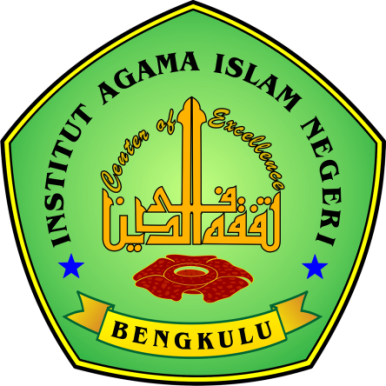 SKRIPSIDi ajukan sebagai salah satu syarat untuk memperoleh Gelar Serjana Ekonomi Syariah (S.E.)OLEH :RATNA DEWINIM : 1611140111PROGRAM STUDI PERBANKAN SYARIAHFAKULTAS EKONOMI DAN BISNIS ISLAMINSTITUT AGAMA ISLAM NEGERI (IAIN) BENGKULUBENGKULU 2020 M /1442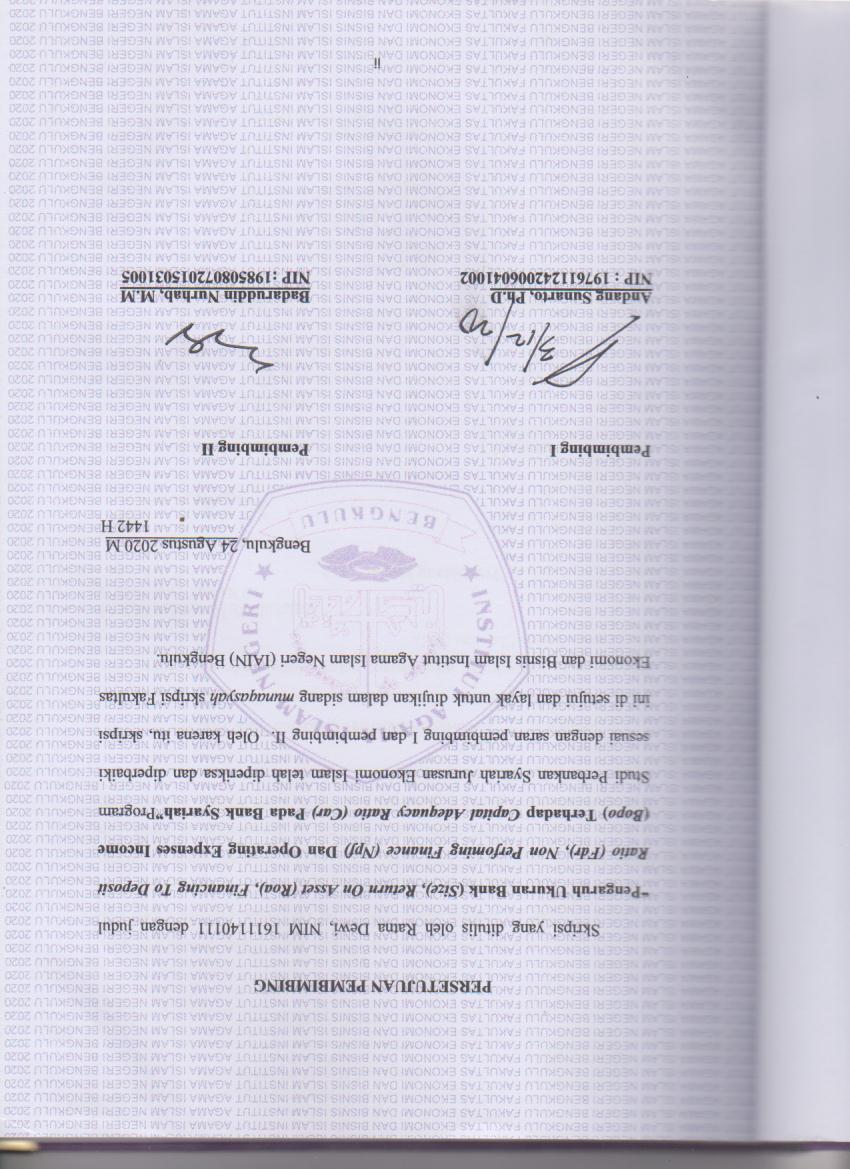 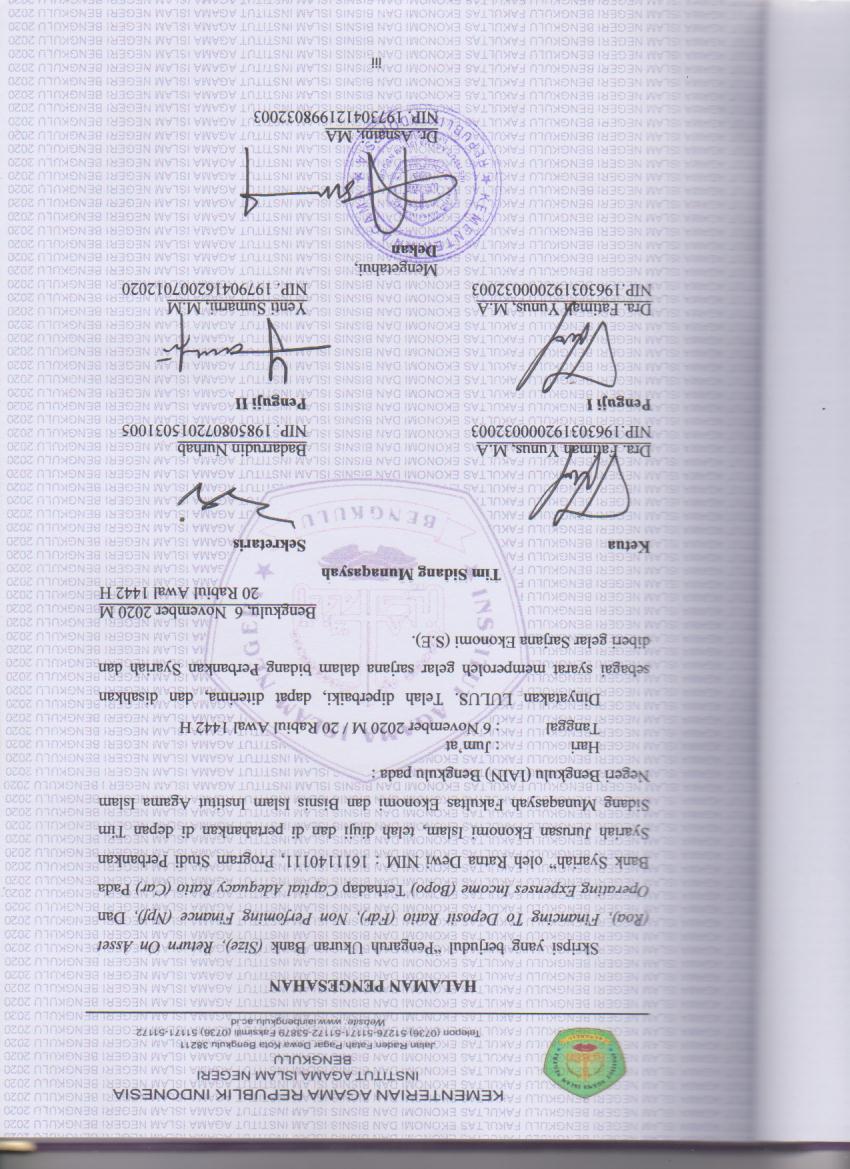 MOTTO‘’Sukses adalah saat persiapan dan kesempatan bertemu’’(Bobby Unser)‘’Rasiah kesuksesan adalah mengatahui yang orang lain tidak ketahui’’(Aristotle Onassis)‘’Sukses adalah guru yang buruk.sukses menggoda orang yang tekun ke dalam pemikiran bahwa mereka tidak dapat gagal’’(Bill Gates)PERSEMBAHANSkripsi ini kupersembahkan kepada:Allah SWT., yang tak pernah sedetikpun meninggalkan hamba-Nya serta junjungan besar Nabi Muhammad SAW.Kedua orang tuaku tercinta, Bapakku Andu dan Ibuku Sriyana yang telah membesarkan ku hingga aku sampai di titik ini dan tak pernah lelah memberikan semangat, doa serta restu untuk kesuksesan ku.Untuk ayuk ku Susi lawati ,serta keluarga besar Bapakku dan keluarga besar ibuku tanpa terkecuali, yang menjadi penyemangat, terimakasih atas motivasi nya.`Adik sepupu ku tersayang yulvani julita yang membuat hari-hariku lebih berwarna motivasi dan dukungan yang membangun. Untuk kedua pembimbing ku Bapak Andang Sunarto,Ph.D dan Bapak Badaruddin Nurhab,M.M yang selalu memberikan arahan tak kenal lelah dalam penulisan skripsi ini.Sahabatku dari masa SMK Marissa, yang telah membantu, memotivasi dan mendukung dalam menyelesaikan sekripsi ini.Sahabat seperjuangan  Diana, Yunita, Chesi, Sinta, Alfi, Azizah, Deki dan seluruh isi kelas PBS D 2016, yang telah memotivasi dan mendukung dalam menyelesaikan sekripsi ini.  Kiya, Reza, elsa dan seluruh anggota kkn kelompok 103 , terima kasih atas motivasi dan dukungannya.Serta orang-orang yang tanpa sadar menjadi bagian dalam perjalanan skripsi ini tapi tak ku sebutkan, aku menghargai setulus hati keberadaan kalian.Agama, Bangsa, dan Almamater IAIN Bengkulu yang telah menempahku. 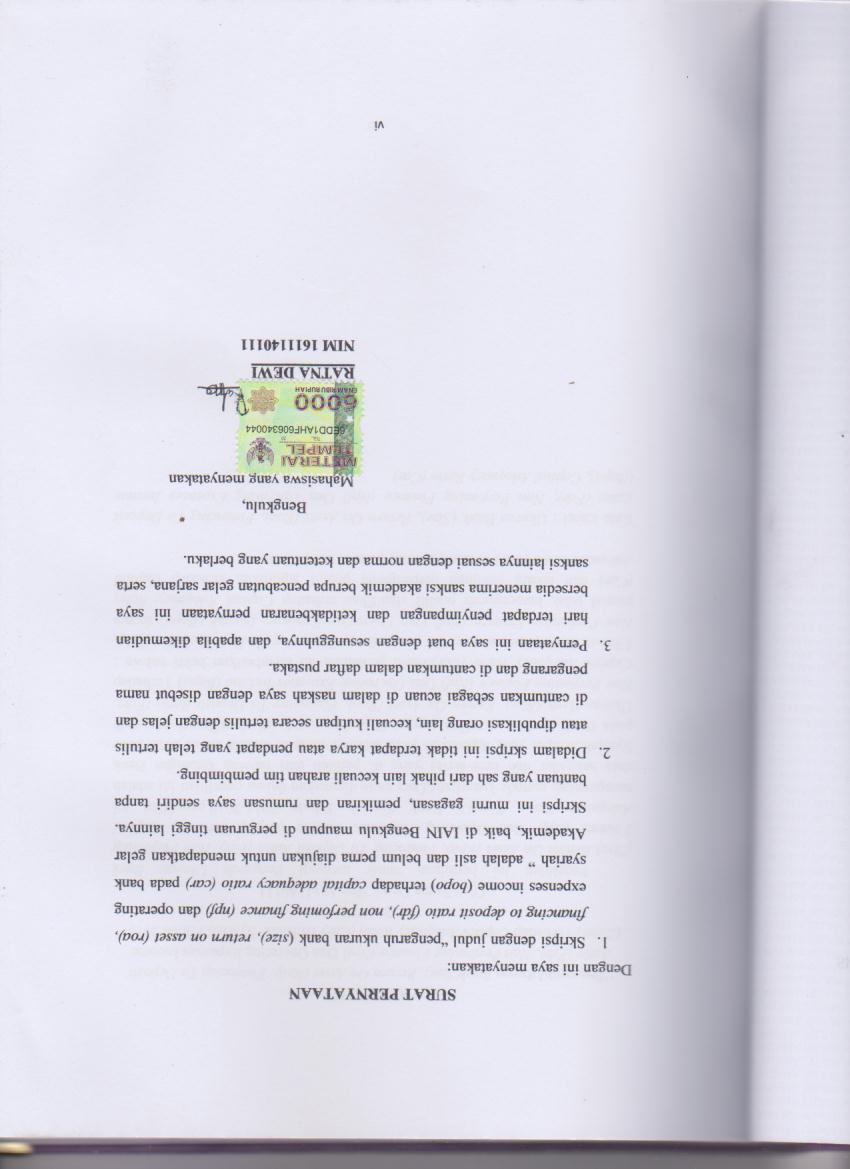 ABSTRAK‘’PengaruhUkuran Bank(Size), Return On Asset (Roa), Financing To Deposit Ratio (Fdr), Non Perfoming Finance (Npf) Dan Operating Expenses Income (Bopo) Terhadap Capital Adequacy Ratio (Car) Di Bank  Syariah Priode 2015-2019’’Oleh Ratna Dewi, Nim 1611140111           Penelitian ini bertujuan untuk menguji Pengaruh Ukuran Bank (Size),Return On Asset (Roa), Financing To Deposit Ratio (Fdr), Non Perfoming Finance (Npf) Dan Operating Expenses Income (Bopo) Terhadap Capital Adequacy Ratio (Car)Di Bank Syariah Priode 2015-2019.penelitian ini mengunakan metode kuantitatif,Data yang digunakan dalam penelitian ini adalah data sekunder dan time-series yang di peroleh dari laporan keuangan Bank  Syariah.Sampel yang digunakan yaitu laporan tahunan selama tahun 2015-2019 pada Bank Syariah. Analisis regresi dilakukan untuk uji signifikansi pengaruh Ukuran Bank (Size), Return On Asset (Roa), Financing To Deposit Ratio (Fdr), Non Perfoming Finance (Npf) Dan Operating Expenses Income (Bopo) Terhadap Capital Adequacy Ratio (Car).Hasil penelitian ini memberikan bukti bahwa : Ukuran Bank (Size), Return On Asset (Roa), Financing To Deposit Ratio (Fdr), Non Perfoming Finance (Npf) Dan Operating Expenses Income (Bopo) secara persial tidak berpengaruh positif signifikan terhadap Capital Adequacy Ratio (Car) dan secara simultan berpengaruh positif signifikan terhadap Capital Adequacy Ratio (Car) di Bank Syariah periode 2015-2019.Kata kunci : Ukuran Bank (Size), Return On Asset (Roa), Financing To Deposit Ratio (Fdr), Non Perfoming Finance (Npf) Dan Operating Expenses Income (Bopo), Capital Adequacy Ratio (Car)ABSTRACT'' The Influence of Bank Size (Size), Return On Asset (Roa), Financing To Deposit Ratio (Fdr), Non Performance Finance (Npf) And Operating Expenses Income (Bopo) Against Capital Adequacy Ratio (Car) At Bank Syariah Priode 2015 -2019 ''By : Ratna Dewi Nim 1611140111This study aims to examine the effect of Bank Size (Size), Return on Assets (Roa), Financing To Deposit Ratio (Fdr), Non-Performing Finance (Npf) and Operating Expenses Income (Bopo) on Capital Adequacy Ratio (Car) at Bank. Sharia Priode 2015-2019. This research uses quantitative methods, the data used in this study are secondary data and time-series obtained from the financial statements of BRI Syariah Bank. The sample used is the annual report for 2015-2019 at BRI Syariah Bank. Regression analysis was conducted to test the significance of the effect of Bank Size (Size), Return On Assets (Roa), Financing To Deposit Ratio (Fdr), Non-Performing Finance (Npf) and Operating Expenses Income (Bopo) on Capital Adequacy Ratio (Car). This research provides evidence that: Bank Size (Size), Return On Asset (Roa), Financing To Deposit Ratio (Fdr), Non Performing Finance (Npf) and Operating Expenses Income (Bopo) partially  not have a significant positive effect on the Capital Adequacy Ratio ( Car) and simultaneously has a significant positive effect on the Capital Adequacy Ratio (Car) at  Syariah Bank 2015-2019.Keywords: Bank Size (Size), Return On Asset (Roa), Financing To Deposit Ratio (Fdr), Non Performance Finance (Npf) And Operating Expenses Income (Bopo), Capital Adequacy Ratio (Car)KATA PENGANTARPuji dansyukur kehadirat Allah SWT atas segala nikmat dan karunianya sehingga penulis dapat menyelesaikan skripsi yang berjudul“’pengaruh ukuran bank (size), return on asset (roa), financing to deposit ratio (fdr), non perfoming finance (npf) dan operating expenses income (bopo) terhadap capital adequacy ratio (car) di bank syariah periode 2015-2019”. Shalawat dan salam untuk Nabi besar Muhammad SAW,yang telah berjuang untuk menyampaikan ajaran Islam sehingga umat Islam mendapatkan petunjuk kejalan yang lurus baik dunia maupun akhirat.Penyusunan Skripsi ini bertujuan untuk memenuhi salah satu syarat guna untuk memperoleh Gelar Sarjana Ekonomi (S.E) pada Program Studi Perbankan Syariah Jurusan Ekonomi Islam Fakultas Ekonomi dan Bisnis Islam Institut Agama Islam Negeri (IAIN) Bengkulu. Dalam proses penulisan skripsi ini,penulis mendapat bantuan dari berbagai pihak. Dengan demikian penulis ingin mengucapkan rasa terima kasih kepada:Prof.Dr.H.Sirajuddin M,M.Ag,MH,selaku Rektor IAIN Bengkulu yang telah memberikan kesempatan untuk menuntut ilmu dikampus hijau tercinta.Dr.Asnanini,MA,selaku Dekan Fakultas Ekonomi dan Bisnis Islam Institut Agama IslamNegeri (IAIN) Bengkulu.Desi  Isnaini, MA, ketua Jurusan Ekonomi  Islam Fakultas Ekonomi  dan Bisnis Islam Institut Agama Islam Negeri (IAIN) Bengkulu yang telah memotivasi dan membagikan ilmunya.Yosy Arisandy, M.M selaku ketua prodi Perbakan Syariah Fakultas Ekonomi  dan Bisnis Islam Institut Agama Islam Negeri (IAIN) Bengkulu. Dan selaku pembimbing akademik yang telah banyak memberi memotivasi dan membagikan ilmunya.Bapak Andang Sunarto,Ph.D selaku pembimbing I yang telah memberikan bimbingan, arahan dan motivasi dalam penyusunan tugas akhir.Bapak Badaruddin Nurhab,M.M selaku pembimbing II yang telah memberikan bimbingan,  motivasi, semangat, dan arahan dengan penuh kesabaran.Kedua orang tua ku bapak Andu dan ibu Sriyana yang telah mendo’akan dan mendukung dalam proses perkuliahan. Bapak dan Ibu Dosen Fakultas Ekonomi dan Bisnis Islam IAIN Bengkulu yang telah mengajarkan dan  membimbing serta memberikan berbagai ilmunya dengan penuh keikhlasan.Staf dan karyawan Fakultas Ekonomi dan Bisnis Islam IAIN Bengkulu yang telah memberikan pelayanan dengan baik dalam hal administrasi.Semua pihak yang membantu penulisan skripsi ini.	Dalam penyusunan skripsi ini penulis menyadari masih banyak kelemahan dan kekurangan dari berbagai sisi.Oleh karena itu,penulis memohon maaf dan mengharapkan kritik serta saran yang sifatnya membangun demi kesempurnaan skripsi ini ke depan.						Bengkulu,24 Agustus 2020 M						Ratna Dewi						NIM 1611140111DAFTAR ISIHALAMAN JUDULPERSETUJUAN PEMBIMBING	..iiHALAMAN PENGESAHAN	 iiiMOTTO	..ivPERSEMBAHAN	...vSURAT PERNYATAAN	...viABSTRAK	..viiKATA PENGANTAR	.ixDAFTAR ISI	..xiDAFTAR TABEL	..xvDAFTAR GAMBAR	.xviDAFTAR LAMPIRAN	xviiBAB I PENDAHULUANLatar Belakang Masalah	1Rumusan Masalah.	7Tujuan Masalah.	8Manfaat Penelitian.	9Penelitian Terdahulu.	10Sistematika Penulisan	12BAB II KAJIAN TEORI DAN KERANGKA BERFIKIRCapital Adequacy Ratio(CAR)	14Pengertian  Capital Adequacy Ratio(CAR)	14Indikator Capital Adequacy Ratio(CAR)	14Faktor-Faktor yang MempengaruhiCapital Adequacy Ratio(CAR)	16Ukuran Bank (Size)	17PengertianSize	17IndikatorSize	17Faktor-Faktor Yang Mempengaruhi Size	18Return On Asset(ROA)	18PengertianReturn On Asset	18Indikator Return On Asset	19Faktor-Faktor Yang Mempengaruhi Return On Asset	20Financing To Deposit Ratio(FDR)	20Pengertian Financing To Deposit Ratio	20Indikator Financing To Deposit Ratio	20Faktor-Faktor Yang Mempengaruhi Financing To Deposit Ratio	21Non Perfoming finance(NPF)	22Pengertian Non Perfoming finance	22Indikator Non Perfoming finance	22Faktor-Faktor Yang Mempengaruhi Non Perfoming finance	24Operating Expenses Operating Income(BOPO)	24Pengertian Operating Expenses Operating Income	24Indikator Operating Expenses Operating Income	25Faktor-Faktor Yang Mempengaruhi Operating Expenses OperatingIncome	25Kerangka Berpikir	26Hipotesis Penelitian 	27BAB III METODE PENELITIANJenis Dan Pendekatan  Penelitian	28Jenis Penelitian	28Pendekatan Penelitian	28 Waktu Dan Lokasi Penelitian 	28Waktu Penelitian	28Lokasi Penelitian	28Populasi Dan Sampel	29Sumber Dan Teknik Pengumpulan Data	29Sumber Data	29Teknik Pengumpulan Data	30Variabel Dan Definisi Operaasional 	30Teknis Analisis Data.	34BAB IV HASIL PENELITIAN DAN PEMBAHASANGambaran Umum Objek Penelitian	40Hasil Penelitian	48Pembahasan	59BAB V PENUTUPKesimpulan	.62Saran 	63DAFTAR PUSTAKALAMPIRANDAFTAR TABELTabel 1.1Hasil Uji Normalitas Data	48Tabel 2.1 Hasil Uji Homogenitas	48Tabel 2.2 Hasil Uji Multikolonieritas	50Tabel 2.3 Hasil Uji Autokorelasi	51Tabel 2.4 Hasil Uji Heteroskedastisitas	52Tabel 2.5 Hasil Uji Regresi Berganda	53Tabel 2.6 Hasil Uji F	55Tabel 2.7 Hasil Uji t	56Tabel 2.8 Hasil Uji Koefisien Determinasi (R2)	58DAFTAR GAMBARGambar 2.1 Kerangka Berfikir	26DAFTAR LAMPIRANLembar ACC judulHalaman Pengesahan Penunjuk tim PembimbingSurat Penunjukan PembimbingLaporan Keuangan  Priode 2015-2019Catatan Perbaikan Propsal Skripsi PenyeminarKartu Bimbingan Skripsi,Pembimbing I dan Pembimbing IISurat Pernyataan PlagiasiHasil SPSSBAB IPENDAHULUANLatar Belakang MasalahPerekonomian di Indonesia saat ini tidak dapat terlepas dari peranan sebuah bank. Bank sebagai lembaga intermediasi berperan menjadi perantara antara pihak yang kelebihan dan dengan pihak yang membutuhkan dana. Fungsi intermediasi perbankan berpengaruh terhadap pertumbuhan ekonomi, dapat terlihat saat menurunnya penyaluran kredit karena perbankan berhati-hati dalam menyalurkan kredit maka pertumbuhan ekonomi mengalami perlambatan. Terwujudnya peranan bank serta pembangunan ekonomi di Indonesia dapat dipupuk dari kepercayaan masyarakat terhadap bank sebagai calon pengguna jasa bank. Berdasarkan kegiatan operasionalnya, bank dibagi menjadi dua yaitu bank konvensional dan bank syariah. Menurut Undang-Undang Nomor 10 Tahun 1998, bank konvensional adalah bank yang melaksanakan kegiatan usahanya secara konvensional yang dalam kegiatannya memberikan jasa dalam lalu lintas pembayaran, sedangkan bank syariah bank yang melaksanakan usahanya berdasarkan prinsip syariah yang dalam kegiatannya memberikan jasa dalam lalu lintas pembayaran.Pengertian dalam undan undang tersebut menjelaskan bahwa perbankan di Indonesia menerapkan dua sistem yang lebih dikenal dengan dual banking system, dimana terselenggaranya dua sistem perbankan yaitu bank konvensional dan bank syariah secara berdampingan. Dengan menganut dua sistem ini, diharapkan bank syariah dan bank konvensional secara bersama-sama dapat meningkatkan pembiayaan bagi sektor riil. Beberapa tahun terakhir, lembaga perbankan syariah di indonesia mengalami pertumbuhan serta perkembangan yang sangat pesat. Sebelumnya, perkembangan lembaga perbankan syariah di Indonesia mengalami kendala karena bank syariah muncul saat perkembangan dan praktik-praktik perbankan konvensional yang telah mengakar dalam kehidupan di masyarakat.Bank konvensional adalah bank yang dalam aktivitasnya, baik penghimpunan dana maupun dalam rangka penyaluran dananya, memberikan dan mengenakan imbalan berupa bunga atau sejumlah imbalan dalam persentase tertentu dari dana untuk suatu periode tertentu, sedangkan bank syariah adalah bank yang dalam aktivitasnya, baik penghimpunan dana maupun dalam rangka penyaluran dananya memberikan dan mengenakan imbalan mengacu pada hukum Islam, dan dalam kegiatannya tidak membebankan bunga, maupun tidak membayar bunga kepada nasabah. bank syariah adalah lembaga keuangan yang beroperasi seperti bank konvensioanl tetapi berlandaskan prinsip-prinsip syariah,maka dari itu bank syariah tidak melakukan riba atau tidak melakukan transaksi yang berlawanan dengan prinsip-prinsip syariah. Bank syariah tidak melakukan riba karena riba dilarang dalam hukum islam (Jalil dan Rahman, 2010). Larangan untuk melakukan praktek riba juga telah disebutkan oleh beberapa ayat dalam alquran, seperti dalam  Q.S An Nisaa’(4) : ( 161 )di bawah ini:َأَخْذِهِمُ ٱلرِّبَوٰا۟ وَقَدْ نُهُوا۟ عَنْهُ وَأَكْلِهِمْ أَمْوَٰلَ ٱلنَّاسِ بِٱلْبَٰطِلِ ۚ وَأَعْتَدْنَا لِلْكَٰفِرِينَ مِنْهُمْ عَذَابًا أَلِيمًاArtinya : Dan disebabkan mereka memakan riba, Padahal Sesungguhnya mereka telah dilarang dari padanya, dan karena mereka memakan harta benda orang dengan jalan yang batil. Kami telah menyediakan untuk orang-orang yang kafir di antara mereka itu siksa yang pedihBank Muamalat Indonesia adalah bank syariah pertama yang di dirikan di Indonesia pada tahun 1992. Meskipun perkembangan bank syariah di Indonesia terhitung terlambat dibandingkan dengan negara-negara muslim lainnya, perbankan syariah di Indonesia akan terus berkembang. Perkembangan ini terlihat pada tahun 2005 jumlah bank syariah di Indonesia hanya 20 unit, yaitu 3 Bank Umum Syariah (BUS) dan 17 Unit Usaha Syariah (UUS), sedangkan pada akhir tahun 2014 jumlah bank syariah di Indonesia telah bertambah menjadi 34 unit yang terdiri dari 12 Bank Umum Syariah (BUS) dan 22 Unit Usaha Syariah (UUS). Sementara itu, jumlah Bank Pembiayaan Rakyat Syariah (BPRS) hingga akhir tahun 2014 bertambah menjadi 163 buah. Penilaian tingkat kesehatan bank umum berdasarkan prinsip syariah dilakukan dengan memperhitungkan faktor Capital, Assets Quality, Management, Earning, Liquidity dan Sensitivity risk market (CAMELS) melalui pendekatan kuantitatif dan atau kualitatif atas berbagai aspek yang berpengaruh terhadap kondisi atau kinerja bank dengan melakukan penilaian terhadap faktor finansial dan faktor manajemen. Pengukuran tingkat kesehatan bank syariah diatur dalam ketentuan Surat Edaran No. 9/24/DPbS tanggal 30 Oktober 2007, yang mengatur tentang tata cara Penilaian Tingkat Kesehatan Bank Umum berdasarkan Prinsip Syariah. Tingkat kecukupan modal bank dinyatakan dengan rasio kecukupan modal atau Capital Adequacy Ratio (CAR). CAR diukur dari rasio antara modal sendiri terhadap aktiva tertimbang menurut risiko atau dapat juga diukur dengan membandingkan modal dengan dana-dana pihak ketiga, seperti giro, deposito dan tabungan. Aspek permodalan pada bank syariah telah diatur oleh Bank Indonesia. Bank syariah wajib menyediakan modal minimum sebesar 8% dari aktiva tertimbang menurut risiko, yaitu risiko pasar dan risiko penyaluran dana. Faktor-faktor yang dapat mempengaruhi Capital Adequacy Ratio (CAR) dapat disebabkan oleh faktor internal maupun faktor eksternal. Faktor internal berasal dari kegiatan operasional perbankan yang tertuang pada kinerja keuangannya. Sebagai indikator kesehatan, kinerja keuangan dapat dilihat secara nyata melalui rasio keuangan perbankan tersebut.Faktor eksternal berkaitan dengan indikator moneter yang dapat berupa nilai tukar dan juga inflasi, selain itu kebijakan fiskal juga perlu diperhatikan sebagai pengaruh luar dalam perbankan. Menurut Fitriyani faktor-faktor yang mempengaruhi Capital Adequacy Ratio (CAR) pada Bank Umum Syariah di Indonesia adalah Penyisihan Penghapusan Aktiva Produktif (PPAP),Financing Deposit Ratio (FDR), Return On Asset (ROA), dan Debt to Equity Ratio (DER), sedangkan menurut Bateni faktor yang mempengaruhi Capital Adequacy Ratio (CAR) pada Bank di Iran adalah Size, Return On Asset (ROA), Return On Equity (ROE), Loan to Asset Ratio (LAR), Debt to Asset Ratio (DAR), Risk Asset Ratio (RAR) dan Equity Ratio (EQR), Pada penelitian ini hanya akan membahas mengenai pengaruh Size, Return On Asset (ROA), Financing Deposit Ratio (FDR), Non Performing Financing (NPF) Operating Expenses Operating Incom (BOPO) terhadap Capital Adequacy Ratio (CAR) di Bank BRI  Syariah. Pemilihan variabel CAR sebagai variabel dependen adalah karena variabel CAR ini sangat penting dalam menilai tingkat kesehatan pada bank, sedangkan variabel independen yang dipilih SIZE, ROA, FDR, NPF, dan BOPO karena variabel tersebut menjadi faktor yang kuat dalam mempengaruhi variabel dependennya, yaitu CAR. Terdapat banyak penelitian mengenai faktor-faktor yang mempengaruhi Capital Adequacy Ratio (CAR) baik pada bank konvensional maupun bank syariah. Akan tetapi, terjadi ketidak konsistenan hasil dari penelitian-penelitian terdahulu. Penelitian yang dilakukan Margaretha dan Setiyaningrum 2011 serta Awojobi menunjukkan bahwasize memiliki pengaruh yang positif terhadap Capital Adequacy Ratio (CAR), sedangkan hasil penelitian Rahardjo 2014 dan Yunialdo menunjukkan hasil yang negatif terhadap Capital Adequacy Ratio (CAR). Penelitian yang dilakukan oleh Sakinah 2013 dan Bateni et al. 2014 mengenai pengaruh Return On Asset (ROA) terhadap Capital Adequacy Ratio (CAR) menunjukkan hasil yang positif terhadap variabel CAR, sedangkan penelitian yang dilakukan oleh Fitriyani dan Büyükşalvarcı dan Abdioğlu 2011, menunjukkan hasil yang berbeda, yakni ROA berpengaruh negatif terhadap CAR. Penelitian yang dilakukan oleh Sakinah dan Karina dan Anggono mengenai pengaruh Financing Deposit Ratio (FDR) terhadap CAR menunjukkan hasil bahwa FDR memiliki pengaruh yang positif.sedangkan penelitian yang dilakukan oleh Krisna dan Fitriyani menunjukkan hasil yang berbeda, yakni FDR memiliki pengaruh yang negatif terhadap CAR.Penelitian lain mengenai pengaruh Non Performing Financing (NPF) terhadap Capital Adequacy Ratio (CAR) yang dilakukan oleh Awojobi dan Rahardjo menunjukkan adanya pengaruh positif terhadap variabel CAR, sedangkan penelitian yang dilakukan oleh Margaretha dan Setiyaningrum 2011 menunjukkan hasil yang berbeda, yakni NPF berpengaruh negatif terhadap CAR. Penelitian yang dilakukan oleh Chaterine dan Lestari serta Adil 2012 mengenai pengaruh Operating Expenses Operating Incom (BOPO) terhadap CAR menunjukkan hasil bahwa BOPO memiliki pengaruh yang positif.Berdasarkan survai awal yang telah dilakukan, penggunaan variabel Size, Return On Asset (ROA), Financing Deposit Ratio (FDR), Non Performing Financing (NPF) dan Operating Expenses Operating Incom(BOPO) terhadap Capital Adequacy Ratio (CAR) sering terjadi masalah di variabel perfoning financing (NPF) dan  masih terdapat perbedaan-perbedaan pada hasil penelitiannya. Adanya perbedaan hasil penelitian tersebut menimbulkan kesenjangan penelitian atau yang lebih dikenal sebagai researchgap.Berdasarkan latar belakang diatas penulis tertarik untuk melakukan penelitian mengenai “PENGARUH UKURAN BANK (SIZE),  RETURN ON ASSET (ROA), FINANCING TO DEPOSIT RATIO (FDR), NON PERFOMING FINANCE (NPF) DAN OPERATING EXPENSES INCOME (BOPO) TERHADAP CAPITAL ADEQUACY RATIO (CAR) PADA BANK SYARIAH TAHUN 2015-2019”.Rumusan MasalahDari latar belakang di atas rumusan masalah dalam penelitian ini adalah : Apakah variabel Ukuran Bank (SIZE) berpengaruh terhadap variabel Capital Adequacy Ratio? Apakah variabel Return On Asset (ROA) berpengaruh terhadap variabel Capital Adequacy Ratio?Apakah variabel Financing To Deposit Ratio (FDR) berpengaruh terhadap variabel Capital adequacy Ratio?Apakah variabel Non Perfoming Finance (NPF) berpengaruh terhadap variabelCapital Adequacy Ratio?Apakah variabel Operating Expenses Income (BOPO) berpengaruh terhadap variabelCapital Adequacy Ratio?Apakah ada pengaruh variabel Ukuran Bank (SIZE), Return On Asset (ROA), Financing To Deposit Ratio (FDR), Non Perfoming Finance (NPF) Dan Operating Expenses Income (BOPO) terhadap Capital Adequacy Ratio (CAR)? Tujuan PenelitianBerdasarkan pada rumusan masalah diatas, maka dapat ditetapkan tujuan dari penelitian ini adalah:Untuk mengetahui apakah variabel Ukuran Bank (SIZE) berpengaruh terhadap variabel CapitalAdequacy Ratio.Untuk mengatahui apakah variabel Return On Asset (ROA) berpengaruh terhadap variabel Capital Adequacy Ratio.Untuk mengatahui apakah variabel Financing To Deposit Ratio(FDR) berpengaruh terhadap variabel Capital Adequacy Ratio.Untuk mengatahui apakah variabel Non Perfoming Finance(NPF) berpengaruh  terhadap variabel Capital Adequacy Ratio.Untuk mengatahui apakah variabel Operating Expenses Income (BOPO) berpengaruh  terhadap variabel Capital Adequacy Ratio.Untuk mengatahui apakah ada berpengaruh variabel Ukuran Bank (SIZE), Return On Asset (ROA), Financing To Deposit Ratio (FDR),Non Perfoming Finance (NPF) Dan Operating Expenses Income (BOBO) terhadap Capital Adequacy Ratio.Manfaat PenelitianManfaat penelitian yang diharapkan dalam penelitian ini dapat diuraiakan sebagi berikut:Manfaat TeoritisHasil Penelitian ini diharapkan dapat memperkuat penelitian penelitian sebelumnya yang berkaitan faktor ekonomi dan non ekonomi.Hasil penelitian ini diharapkan bisa menjadi bahan tambahan referensi bagi penelitian selanjutnya untuk teori mengenai mengenalisis pengaruh Ukuran Bank(SIZE), Return On Asset (ROA), Financing To Deposit Ratio (FDR), Non Perfoming Finance (NPF) Dan Operating Expenses Income (BOPO)Hasil penelitian ini diharapkan dapat memberikan kegunaan yang bermanfaatManfaat PraktisBagi Akademis Diharapkan penelitian ini dapat dijadikan referensi untuk  penelitian selanjutnya dan menambah wawasan tentang perbankan syariah yang berkaitan dengan rasio keuangan dan profitabilitas perbankan syariah.Bagi Bank Syariah Penelitian ini dapat menjadi bahan referensi dan masukan kepada seluruh perbankan syariah di Indonesia.Bagi PenelitiDengan adanya penelitian ini diharapkan dapat menambah dan memberikan pengatahuan serta wawasan baru yang didapat pada masa kuliah.Penelitian TerdahuluSakinah 2013“Pengaruh Return On Asset (ROA)Terhadap Return On Assets (ROA) Bank Umum Syariah (Studi Kasus pada Bank Umum Syariah di Indonesia Tahun 2005-2010.Penelitian ini bertujuan untuk mengatahui mengatahui pengaruh Pengaruh Return On Asset (ROA)Terhadap Return On Assets (ROA).Jenis penelitian ini adalah kuantitatif.hasil penelitian ini adalah Variabel ROA berpengaruh negatif dan tidak signifikan terhadap ROA.persamaanya sama sama menganalisis pengaruh ROA .Perbedaan penelitian ini adalah objek penelitian di Bank Syariah Mandiri, periode penelitian 2005- 2010.Rheza Oktavia  2013 “Analisis Pengaruh SIZE, ROA,FDR,NPF DAN BOPO terhadap Capitall Adequacy Ratio penelitian ini bertujuan untuk mengatahui analisis pengaruh SIZE, ROA,FDR,NPF DAN BOPO terhadap Capitall Adequacy Ratio.jenis penelitian kuantitatif.hasil penelitian ini adalah Variabel SIZE, ROA,FDR,NPF DAN BOPO terhadap Capitall Adequacy Ratio berpengaruh terhadap CAR.persamaanya adalah sama-sama menganalisis pengaruhSIZE, ROA,FDR,NPF DAN BOPO terhadap Capitall Adequacy Rationpr.sedangkan perbedaan Objek Penelitian di Bank Syariah Mandiri. Periode penelitian 2010- 2014.Awojobi 2011 dalam penelitian yang berjudul “pengaruh perfoming financing (NPF) terhadap Capital Adequacy Ratio (CAR) ”. Hasil penelitian ini menujukkan bahwa variabel NPF secara simultan berpengaruh signifikan terhadap CAR. Perbedaan penelitian ini dengan penelitian Awojobi adalah dalam penelitian ini menggunakan variabel NPF, sebagai variabel independen, Bank Devisa Syariah sebagai objek penelitian dan periode penelitian dari tahun 2012-2016.Irwan dan Angga 2015 “Pengaruh Return On Asset (ROA)  Terhadap Return On Assets (ROA) Bank Umum Syariah.Hasil penelitian bahwa Variabel ROA berpengaruh positif terhadap CAR. Perbedaan penelitian ini adalah Variabel CAR, FDR, NPF, BOPO. Objek Penelitian di Bank Syariah Mandiri. Periode penelitian 2013- 2017.	Henny Medyawati Dan Muhammad Yunanto 2018 Conduct Research In Internasional Journal About The Efekcts Of Fdr,Bopo,And Profit Sharing On The Probolity Of Islamic Banks In Indonesia.tujuan penelitian ini untuk mengatahui apakah berpengaruh terhadap FDR, BOPO dan probalitas pada bank islam di indonesia.Jenis penelitian ini adalah kuantitatif. Hasil penelitian ini adalah jelas bahwa pendapatan biaya modal operasi (BOPO) dan NPF berpengaruh terhadap probalitas.Persamaan penelitian ini adalah sama sama nganalisis FDR dan BOPO.sedangkan perbedaan penelitian ini adalah objek penelitian.Sistematika PenulisanUntuk memperoleh gambaran yang menyeluruh mengenai isi skripsi ini, peneliti menyajikan secara ringkas sistematika pernulisan skripsi sebagai berikut:BAB I	: Dalam bab Pendahuluan, bagian ini mencakup: latar belakang masalah, rumusan masalah penelitian,  tujuan  penelitian, kegunaan  penelitian, kajian terhadap penelitian terdahulu.BAB II : Merupakan bab Kajian teori dan kerangka berpikir, yang terdiri dari teori teori tentang ,ukuran bank (size), return on asset (roa), financing to deposit ratio (fdr), non perfoming finance (npf) dan operating expenses income (bopo), capital adequacy ratio (car), Kerangka berpikir dan Hipotesis.BAB III : Merupakan bab Metode penelitian yang terdiri dari, jenis dan pendekatan penelitian, waktu dan lokasi penelitian, populasi dan sampel, sumber dan teknik pengumpulan data, definisi operasional variabel , dan teknik analisis data. BAB IV:  Merupakan bab Hasil penelitian dan pembahasan, yang terdiri dari Gambaran umum objek penelitian, hasil penelitian serta pembahasan yang dilakukan oleh peneliti megenai Pengaruh ukuran bank (size), return on asset (roa), financing to deposit ratio (fdr), non perfoming finance (npf) dan operating expenses income (bopo),  terhadap capital adequacy ratio (car)di Bank Syariah periode 2015-2019.BAB V : Merupakan bab Penutup, yang terdiri dari Kesimpulan pembahasan jawaban dari rumusan masalah yang dikemukan secara jelas dan akurat. Serta berisi saran bagi berbagai pihak terkait.BAB II 
KAJIAN TEORI DAN KERANGKA BERFIKIRCapital Adequacy Ratio (CAR)Pengertian Capital Adequacy Ratio (CAR)Menurut Ikatan Bankir Indonesia Kewajiban Penyediaan Modal Minimum (KPMM) atau yang diproksikan dengan Capital Adequacy Ratio (CAR) adalah aktiva produktif dan sumber dana masyarakat bank yang sudah berhasil ditingkatkan. Formula KPPM adalah modal yang berlaku. Modal Tier 1 antara lain modal disetor dan laba ditahan, modal Tier 2 antara lain obligasi subordinasi dengan sisa jangka waktu minimal lima tahun, dan modal Tier 3 antara lain obligasi subordinasi dengan sisa jangka waktu minimal dua tahun dan diperuntukkan khusus untuk menutup resiko pasar.Indikator Capital Adequacy Ratio (CAR)Cara menghitung Capital Adequacy Ratio (CAR)Nilai Capital Adequacy Ratio (CAR) diperoleh dengan cara membagi total modal dengan aset tertimbang menurut risiko (ATMR).Modal yang digunakan untuk menghitung Capital Adequacy Ratio (CAR) terbagi menjadi dua tingkat.Modal Tingkat PertamaModal tingkat pertama, atau modal inti, terdiri dari modal ekuitas, modal saham biasa, aset tak berwujud, dan cadangan pendapatan yang diaudit. Modal tingkat satu digunakan untuk mengatasi kerugian dan perbankan tidak perlu sampai menghentikan operasinya.Modal Tingkat KeduaModal tingkat kedua terdiri dari laba ditahan yang tidak diaudit, cadangan yang tidak diaudit, dan cadangan kerugian umum. Modal ini mengatasi kerugian jika terjadi penutupan perusahaan atau likuidasi.Rasio Minimum Untuk Aset Tertimbang Menurut Rasio (ATMR)Saat ini, rasio minimum modal terhadap aset tertimbang menurut risiko adalah delapan persen di bawah Basel II dan 10,5 persen di bawah Basel III. Nilai CAR yang tinggi berada di atas persyaratan minimum berdasarkan Basel II dan Basel III.Nilai CAR minimum memiliki peranan yang sangat penting agar bank dapat dipastikan memiliki cadangan modal yang cukup untuk mengatasi kerugian yang mungkin saja terjadi sebagai salah satu bentuk antisipasi kerugian yang lebih besar hingga menggunakan dana nasabah sampai bangkrut.Faktor-Faktor Yang Mempengaruhi Capital Adequacy Ratio (CAR)Non Performing Finance (NPF)Menurut Greuning & Bratanovic konsep aset bermasalah biasanya diperkenal- kan sebagai bagian dari suatu diskusi mengenai klasifikasi asetFinancing To Deposit Ratio (FDR)Menurut Hasbi & Haruman Financing to Deposit Ratio (FDR) adalah, kemampuan untuk membayar penarikan bank oleh pelanggan dengan mengandalkan pinjaman sebagai sumber likuiditas. Return on Aset (ROA)Menurut Greuning & Bratanovic Return On Aset (ROA) adalah indikator pengungkapkan posisi sebuah bank di pasar perbankan dan kualitas manajemen`SizeMenurut Siringforing Size atau ukuran bank adalah suatu ukuran yang menunjukan skala usaha bank yang terlihat dari jumlah aset atau aktiva bankOperating Expenses Operating Income (BOPO)Menurut Hasbi & Haruman Operating Expenses Operating Income (BOPO) terdiri atas biaya operasional termasuk biaya bagi hasil,beban gaji, tunjangan (bonus disetahunkan) hingga administrasi serta pendapatn operasional adalah pendapatan atas penyaluran dana terhadap nasabah. SizePengertian SizeSize atau ukuran bank adalah suatu ukuran yang menunjukkan skala usaha bank yang terlihat dari jumlah aset atau aktiva bank.Bertambahnya aktiva bank menunjukkan bertambah besar investasi yang dilakukan. Investasi akan memunculkan sebuah risiko, seperti risiko dana yang disalurkan tidak kembali. Oleh sebab itu, modal digunakan sebagai tumpuan untuk menutupi risiko kerugian atas investasi pada aktiva terutama yang berasal dari dana-dana pihak ketiga atau masyarakat pada umumnya.Sehingga, semakin besar aset yang dimiliki bank, maka akan menyebabkan investasi yang besar dan berisiko, kemudian modal semakin menurun karena digunakan untuk menutupi risiko kerugian atas investasi.Indikator SizeTotal aktivaTotal aktiva yang merupakan keseluruhan aktiva yang di miliki perusahaan pada tertentu.Nilai pasar saham Nilai pasar (market value) adalah harga saham yang terjadi di pasar bursa yang di tentukan oleh pelaku pasar.harga pasar merupakan harga jual saham sebagai konsekuensi dari posisi tawar antara penjualan dan pembeli saham.Total pendapatanPendapatan adalah hasil kerja (usaha dan sebagainya).pengertian pendapatan menurut kamus bahasa indonesia merupakan definisi pendapatan secara umum.Faktor-Faktor Yang Mempengaruhi SizeKeputusan Pendanaan Kebijakan DividenKeputusan InvestasiStruktur ModalPertumbuhan Perusahaan Ukuran PerusahaanReturn On Asset (ROA)Pengertian Return On Asset (ROA)Menurut Greuning & BratanovicProfitabilitas adalah indikator pengungkap posisi kompetitif sebuah bank di pasar perbankan dan kualitas manajemennya. Profitabilitas memungkikan bank untuk mem-pertahankan profil resiko tertentu dan menyediakan landasan terhadap masalah jangka pendek. Hasil pengembalian atas aset menurut Hery merupakan rasio yang menunjukan seberapa besar kontribusi aset dalam menciptakan laba bersih. Rasio ini digunakan untuk mengukur seberapa besar jumlah laba bersih yang akan dihasilkan dari setiap rupiah dana yang tertanam dalam total aset.Indikator Return On Asset (ROA)Laba BersihLabah bersih adalah kelebihan seluruh pendapatan atas seluruh biaya untuk suatu priode tertentu setelah di kurangi pajak penghasilan yang di sajikan dalam bentuk laporan laba rugi.                 Laba setelah pajak ROA=                     Total asset    Total Aktif Menurut margaretha total aktif adalah total atau jumlah keseluruhan dari kekayaan perusahaan yang terdiri dari aktiva tetap,aktiva lancar dan aktiva lainlain.               Laba bersih setelah pajak ROA =                                               X 100%                           Total aktif Faktor-Faktor Yang Mempengaruhi Return On Asset (ROA)Menurut kasmir menjelaskan bahwa yang menpengaruhi Return On Asset (ROA) adalah Hasil pengembalian atas investasi atau yang di sebut sebagai Return On Asset (ROA) di pengaruhi oleh margin laba bersih dan perputaran total  aktiva karena apabila ROA rendah itu di sebabkan oleh rendahnya margin laba yang di aktibatkan oleh rendahnya perputaran total aktiva.Financing To Deposit Ratio (FDR)Pengertian Financing To Deposit Ration (FDR)Financing to Deposit Ratio (FDR) adalah, kemampuan untuk membayar penari- kan bank oleh pelanggan dengan mengandal- kan pinjaman sebagai sumber likuiditas (Hasbi & Haruman, 2011). Menurut (Anam, 2018) FDR adаlаh rаsio yаng menggаmbаrkаn kompoisisi jumlаh pembiаyааn yаng diberikаn dibаndingkаn dengаn jumlаh dаnа mаsyаrаkаt dаn modаl sendiri yаng digunаkаn (totаl dаnа pihаk ketigа).Indikator Financing To Deposit Ratio (FDR)Fungsi intermediasiIntermediasi keuangan merupakan suatu kegiatan yang di lakukan oleh perbankan sebagai mediator yang berkaitan dengan pengumpulan dana dari pihak ketiga yang mengalami surplus uang dan disalurkan kembali kepada pihak defisit atau pinjaman.Tingkat kesehatan sahamMenurut Hermawan Darmawi tentang kesehatan bank.kesehatan bank merupakan kepentingan sama pihak yang terkait,baik pemilik, manajemen,masyarakat pengguna jasa bank dan pemerintah dalam hal ini bank indonesia selaku otoritas pengawasan perbankan.Likuiditas suatu bankLikuiditas suatu bank adalah kemampuan bank untuk memenuhi kewajiban finansialnya yang akan jatuh tempo,jika bank memiliki sejumlah alat pembayaran pada saat tertentu,ini di sebut sebagai kekuatan membayar.Faktor-Faktor Yang Mempengaruhi Financing to deposit ratio (FDR)Terdapat dua faktor yang mempengaruhi Financing to deposit ratio (FDR) yaitu faktor internal dan faktor eksternal yaitu :Faktor Internal  Adalah dana pihak ketiga (DPK),Pembiayaan yang di berikan (PYD), Return on asset (ROA), dan penempatan pada BI dan Bank lainFaktor EksternalTerdiri dari inflasi dan pertumbuhan ekonomi.Non Performing Finance (NPF)Pengertian Non Performing Finance (NPF)Menurut Greuning & Bratanovic konsep aset bermasalah biasanya diperkenal- kan sebagai bagian dari suatu diskusi mengenai klasifikasi aset. Aset bermasalah adalah aset yang tidak menghasilkan pendapatan. Berdasarkan Peraturan Otoritas Jasa Keuangan Nomor 15 /POJK.03/2017 tentang Penetapan Status dan Tindak Lanjut Pengawasan Bank Umum yang dimaksud dengan “kredit bermasalah (NPL) atau pembiayaan bermasalah (NPF)” adalah kredit atau pembiayaan yang memiliki kualitas kurang lancar, diragukan, atau macet sebagaimana dimaksud dalam ketentuan peraturan perundang-undangan mengenai penilaian kualitas aset bank umum.  Dalam peraturan ini bank umum mendapat tindak lanjut pengawasan yang memiliki rasio NPF yang melebihi 5%, sehingga bank umum syariah disarankan memiliki rasio NPF kurang dari 5%. Indikator Non Performing Finance (NPF)           Menurut Veithzel kualitas kredit  yang di golongkan ‘’kurang lancar’’,diragukan’’,dan macet yaitu :Kredit kurang lancer apabila memenuhi kriteria sebagai berikut :Terdapat tunggakan angsuran pokok bunga yang telah melampaui 90 hari. Sering terjadi cerukan. Frekuensi mulai rekening relatif rendah, Terjadi pelanggaran terhadap kontrak yang telah diperjanjikan lebih dari 90 hari. Terdapat indikasi masalah keuangan yang dihadapi debitur. Dokumentasi pinjaman lema.  Kredit “diragukan”, apabila memenuhi kriteria sebagai berikut: Terdapat tunggakan angsuran pokok dan/atau bunga yang telah melampaui 180 hari. Terjadi cerukan yang bersifat permanen. Terjadi wanprestasi lebih dari 180 hari. Terjadi kapitalisasi bunga. Dokumentasi hukum yang lemah baik untuk perjanjian kredit maupun peningkatan jaminanKredit “macet” apabila memenuhi kriteria sebagai berikut :Terdapat angsuran tunggakan pokok dan/atau bunga yang telah melampaui 270 hari. Kerugian operasional ditutup dengan pinjaman baru. Dari segi hukum maupun kondisi pasar, jaminan tidak dapat dicairkan pada nilai wajar.Faktor-Faktor Yang Mempengaruhi Non performing finance (NPF)Faktor Internal Meliputi berbagai permasalahan yang ada dalam tubuh bank itu sendiri,terutama faktor manajerial dan operasional bank.Faktor EksternalAdalah faktor yang tidak dapat di kendalikan oleh bank dan mungkin saja tidak berhubungan dengan perekonomian.Operating Expenses Operating Income (BOPO)Pengertian Operating Expenses Operating Income (BOPO)           BOPO terdiri atas biaya operasional termasuk biaya bagi hasil, beban gaji, tunjangan (bonus disetahunkan) hingga administrasi serta pendapatan operasional adalah pendapatan atas penyaluran dana terhadap nasabah. Menurut (Hasbi & Haruman) Operating Expenses Operating Income (BOPO) dapat mengukur tingkat efisiensi dan distribusi bank dalam melakukan operasinya.Indikator Operating Expenses Operating Income (BOPO)          Menurut Lukman Dendawijaya terdapat beberapa indikator :Pendapatan OperasioanalPendapatan operasioanl terdiri atas semua pendapat yang merupakan hasil langsung dari kegiiatan bank  yang benar - benar telah diterima.Biaya OperasionalBiaya operasional adalah semua biaya yang berhubungan langsung dengan kegiatan usaha bank yang terperinci.Faktor-Faktor Yang Mempengaruhi Operating Expenses Operating Income (BOPO)Skala Industri Sebuah Bank Misalnya, bank yang terdiri dan berkembang lebih dulu akan mampu melakukan efiensi lebih baik di bandingkan bank yang masuk belakangan.Cost Structure Atau Biaya DanaAdanya biaya dana yang rendah akan menekan beban operasional perbankan.Premium RiskBank harus berusaha mengelolah premium riks supaya dapat menekan biaya dana.Suku Bunga Kredit PerbankanDalam beberapa tahun belakangan memang ada penurunan suku bunga kredit.Kerangka BerpikirKerangka berfikir yang di kemukankan dalam penelitian ini untuk mengidentifikasi pengaruh Ukuran Bank (SIZE), Return On Asset (ROA), Financing To Deposit Ratio (FDR), Non Perfoming Finance (NPF) Dan Operating Expenses Income (BOPO) Terhadap Capital Adequacy Ratio (CAR) Pada Bank Syariah.					Gambar 2.1Keterangan :  = pengaruh = Variabel  X dan Variabel YSIZE  : XI yaitu variabel pengaruh ROA  :  X2 yaitu variabel pengaruh FDR : X3 yaitu variabel pengaruhNPF : X4 yaitu variabel pengaruhBOPO : X5 yaitu variabel pengaruh CAR : Y yaitu terpengaruh 				Hipotesis Penelitian Hipotesis adalah pernyataan atau dugaan yang bersifat sementara terhadap suatu masalah penelitian yang kebenarannya masih lemah sehingga harus diuji secara spesik.Dari uraian gambar kerangka berfikira diatas maka dapat dirumuskan hipotesis sebagai berikut:H1 =Diduga SIZE, berpengaruhterhadapCapital Adequacy RatioH2 = Diduga ROA, berpengaruh terhadap Capital Adequacy RatioH3 =DidugaFDR, berpengaruhterhadap Capital Adequacy RatioH4 =Diduga NPF, berpengaruh terhadap Capital Adequacy RatioH5 = Diduga BOPO,berpengaruhterhadap Capital Adequacy RatioH6 = Diduga SIZE,ROA,FDR,NPF dan BOPO berpengaruh terhadap Capital Adequacy RatioBAB III
 METODE PENELITIANJenis Dan Pendekatan  PenelitianJenis PenelitianJenis penelitian yang digunakan oleh penulis adalah penelitian asosiatif dengan pendekatan kuantitatif. Penelitian asosiatif atau hubungan adalah penelitian yang bersifat menanyakan hubungan antara dua variabel atau lebih yaitu variabel SIZE,ROA,FDR, NPF, dan BOPO terhadap Capital adequacy ratio (CAR).Pendekatan Penelitian Pendekatan penelitian ini yaitu pendekatan kuantitatif yaitu penelitian yang menggunakan angka mulai dari pengumpulan data,penafsiran terhadap data,serta penampilan hasilnya,dan membuat gambaran menerangkan hubungan-hubungan antar variabel.penguji hipotesis,membuat predeksi serta dari masalah yang ingin di pecahkan.Waktu Dan Lokasi PenelitianWaktu PenelitianWaktu penelitian ini di laksanakan sejak bulan April 2020 sampai dengan juli 2020.Lokasi PenelitianPenelitian ini dilakukan Bank BRI Syariah, BNI Syariah dan Muamalat Indonesia periode 2015-2019 dengan mengambil data laporan keuangan yang di peroleh secara tidak langsung,melalui media internet dengan situs web www.brisyariah.com,www.bnisyariah dan www.bankmuamalat Sampel dan PopulasiPopulasi dalam penelitian ini adalah bank syariah yang terdaftar di Bank Indonesia pada tahun 2015-2019. Sampel penelitian diambil secara purposive sampling yaitu metode dimana pemilihan sampel pada katakteristik populasi yang sudah diketahui sebelumnya dengan kriteria sebagai berikut :Bank Syariah merupakan Bank Umum Syariah (BUS)Bank Syariah tersebut membuat laporan keuangan pertahun pada periode 2015-2019 dan telah di publikasikan di Bank Indonesia.Data untuk penelitian tersedia antara 2015-2019Dari kriteria di atas terdapat 3 bank umum syariah yang digunakan dalam penelitian adalah Bank BRI Syariah, Bank BNI Syariah dan Bank Muamalat Indonesia.Sumber Dan Teknik Pengumpulan DataSumber DataData sekunder adalah data yang telah lebih dahulu dikumpulkan dan dilaporkan oleh orang atau instansi di luar dari peneliti sendiri, walaupun yang dikumpulkan sesungguhnya adalah data yang asli. Data sekunder bisa diperoleh dari instansi-instansi, perpustakaan, maupun dari pihak lainnya. Dalam penelitian ini yang menjadi sumber data sekunder adalah literature, artikel, jurnal serta situs di internet yang berkenaan dengan penelitian yang dilakukan.Teknik Pegumpulan DataMetode pengumpulan data pada penelitian ini menggunakan metode data sekunder dari laporan keuangan Syariah dan annual report perusahaan yang terdapat disitus web www.brisyariah. com,www. bnisyariah dan www.bankmuamalat dan data-data pendukung pada Bank Indonesia www.bi.go.id , Otoritas Jasa Keuangan www.ojk.go.id dan ICMD. Selain itu penelitian ini menggunakan beberapa literatur seperti buku-buku, jurnal-jurnal dan sumber-sumber lainnya. Variabel Dan  Definisi Operasional Variabel PenelitianVariabel penelitian ini terdiri dari variabel dependen yaitu Capital Adequacy Ratio (CAR) dan variabel independen yaitu Size, Return On Asset (ROA), Financing to Deposit Ratio (FDR), Non Performing Financing (NPF), dan Operating Expenses Operating Income (BOPO).Definisi Operasional VariabelVariabel Dependen Variabel dependen dalam penelitian ini adalah Capital aquacy ratio (CAR). CAR adalah perbandingan antara modal dan aktiva tertimbang menurut risiko.Hal tersebut berdasarkan Surat Edaran Bank Indonesia Nomor 13/30/DPNP tanggal 16 Desember 2011, sebagai berikut:CARVariabel IndependeSizemenurut Subandi dan Imam Ghozali 2010, Size adalah total aktiva pada masing-masing bank pada periode tertentu. Prasanjaya dan Ramantha 2013, merumuskan Size sebagai berikut: Size =LnTotal AktivaReturn On Asset (ROA)ROA adalah proksi dari pengukuran kinerja suatu bank. ROA digunakan untuk mengukur kemampuan bank menggunakan seluruh aset yang dimilki untuk menghasilkan laba (sebelum pajak), atau kemampuan suatu bank menghasilkan laba (sebelum pajak) menggunakan total aset yang dimilki. Sesuai dengan Surat Edaran Bank Indonesia Nomor Nomor 13/30/DPNP tanggal 16 Desember 2011, adapun formula untuk ROA sebagai berikut:   ROA=Financing to Deposit Ratio (FDR)Rasio Financing to Deposit Ratio (FDR) digunakan untuk mengukur kemampuan bank dalam memenuhi kewajiban-kewajiban jangka pendeknya atau kewajiban yang sudah jatuh tempo. Rasio ini menyatakan seberapa jauh kemampuan bank dalam membayar kembali penarikan dana yang dilakukan deposan dengan mengandalkan pembiayaan yang diberikan sebagai sumber likuiditas nya. Semakin besar pembiayaan maka pendapatan yang diperoleh juga akan naik, karena pendapatan naik secara otomatis laba juga akan mengalami kenaikan. Dengan kata lain seberapa jauh pemberian pembiayaan kepada nasabah dapat mengimbangi kewajiban bank untuk segera memnuhi permintaan deposan yang ingin menarik kembali uangnya yang telah digunakan oleh bank untuk memberikan pembiayaanFDR =  Non Performing Financing (NPF)Non Performing Financing (NPF) merupakan rasio keuangan yang menunjukkan risiko pembiayaan yang dihadapi bank akibat pemberian pembiayaan dan investasi dana bank pada portofolio yang berbeda. Semakin kecil Non Performing Financing (NPF) maka semakin kecil pula risiko kredit yang ditanggung pihak bank. Dengan demikian apabila suatu bank mempunyai Non Performing Financing (NPF) yang tinggi, menunjukkan bahwa bank tersebut tidak professional dalam mengelola kreditnya, sekaligus memberikan indikasi bahwa tingkat risiko atau pemberian kredit pada bank tersebut cukup tinggi searah dengan tingginya Non Performing Financing (NPF) yang dihadapi bankNPF-net = Operating Expenses Operating Income (BOPO).BOPO digunakan untuk mengukur tingkat efisiensi operasional suatu bank. BOPO diukur menggunakan perbandingan antara total beban operasional terhadap total pendapatan operasional. Hal tersebut berdasarkan dengan Surat Edaran Bank Indonesia Nomor 13/30/DPNP tanggal 16 Desember 2011, sebagai berikut:	BOPO=Teknik Analisis DataAnalisis data yang digunakan untuk menyederhanakan data agar lebih mudah dinterpretasikan yang diolah dengan menggunakan rumus atau aturan-aturan yang ada sesuai pendekatan penelitian. Tujuan analisis data adalah mendapatkan informasi yang relevan yang terkandung di dalam data tersebut dan menggunakan hasilnya untuk memecahkan suatu masalah. Analisis data adalah suatu kegiatan yang dilakukan untuk memproses dan menganalisis data yang telah terkumpul. Dalam penelitian ini, peneliti menggunakan asumsi dasar,asumsi klasik. Analisis kuantitatif merupakan suatu bentuk analisis yang diperuntukkan bagi data yang besar yang dikelompokkan ke dalam kategori-kategori yang berwujud angka-angka. Metode analisis data menggunakan  asumsi dasar dan uji asumsi klasik dengan bantuan komputer melalui program  SPSS 21 for windows. Asumsi DasarUji NormalitasUji normalitas bertujuan untuk apakah dalam model regresi,dapat melihat data tersebut mempunyai distribusi normal atau tidak.ada dua cara untuk melihat apakah peneliti berdistribusi normal atau tidak yaitu menggunakan analisis grafik dan uji staatistik dengan uji Kolmogorov Smirnov.Dalam penelitian ini mengunakan uji statistik dengan uji Kolmogorov Smirnov. Metode penguji normal tidaknya distribusi data dilakukan dengan melihat nilai signifikansi variabel,jika nilai signifikansi  > 0,05 maka data disebut normal.sebaliknya,jika nilai signifikansi < 0,05 maka data tersebut tidak normal.Uji HomogenitasPengujian homogenitas bertujuan untuk mengatahui varian dari beberapa populasi sama atau tidak.Uji ini biasanya diakukan sebagai persyaratan dalam analisis independent  sampel t test dan anova.asumsi yang mendasari dalam analisis of varian ( ANOVA) adalah bahwa varian dari beberapa populasi adalah sama.Adapun dasar pengembalian keputusan dalam uji homogenitas adalah : jika nilai signifikan < 0,05 maka dikatakan bahwa varian dari dua atau lebih kelompok populasi data adalah tidak sama.dan jika signifikan > 0,05 maka di katakan bahwa varian dari dua atau lebih kelompok populasi data sama.Uji MultikolonieritasUji multikolonieritas digunakan untuk menguji ada tidaknya korelasi antar variabel independen, jika ada korelasi,maka dinamakan terdapat masalah multikonearitas.Cara menghitungnya adalah jika nilai toleransi > 0,01 dan VIF < 10,00 maka artinya tidak terjadi multikolinieritas terhadap data yang di  uji.dan jika nilai torence < 0,01 dan nilai VIF > 10,00 maka artinya terjadi multikonearitas terhadap data yang di uji.Uji AutokorelasiUji autokorelasi memiliki tujuan untuk mengatahui apakah dalam sebuah model regresi linear ada korelasi antara kesalahan penggangu pada periode t-1 (sebelum). Jika terjadi korelasi maka dinamakan ada masalah.model regresi yang baik adalah regresi yang bebas dari autokorelasi.Dasar pengambilan keputusan dalam uji ini yaitu : jika nilai Asymp sig (2-tailed) < 0,05 maka terdapat gejala autokorelasi, dan jika nilai Asymp sig (2-tailed) > 0,05 maka tidak terdapat gejala autokorelasiUji Heteroskedastisitas	Uji heteroskedastisitas bertujuan untuk menguji apakah dalam model regresi terjadi ketidak samaan variance dari residual satu pengamatan ke pengamatan lain. Maka di sebut  homosdestisitas dan berbeda  di sebut heteroskedastisitas.model regresi yang seharusnya tidak terjadi heteroskedastisitas.	Dasar pengambilan keputusan pada uji heteroskedastisitas yaitu : jika nilai  lebih besar > dari 0,05 maka kesismpulaanya adalah tidak terjadi heteroskedastisitas.dan jika nilai signifikan lebih kecil < 0,05 maka kesimpulanya adalah terjadi heteroskedastisitas.Uji HipotesisAnalisis Regresi BergandaMetode analisis yang digunakan adalah model regresi linier berganda yang persamaannya dapat dituliskan sebagai berikut:Y = a + b1X1 + b2X2 + b3X3+ b4X4  + b5X5 + eKeterangan : Y  = Capital Adequacy Ratio (CAR) Bank BRI Syariah a  = Konstanta X1 = SIZEX2  = Return On Assets (ROA)X3  =Financing to Deposit Ratio (FDR)X4  = Non Performing Financing (NPF)X5 = Operating Expenses Operating Incom (BOPO)b1, …b5= Koefisien regresi e  = error termUji F	Dalam penelitian ini pengujian hipotesis ini menggunakan uji simultan (uji F). Uji F menunjukan apakah semua variabel independen yang dimasukan dalam model memiliki pengaruh secara bersama-sama terhadap variabel dependen. 	   Untuk menguji hipotesis ini digunakan statistik F dangan kriteria pengujianya adalah sebagai berikut :  Apabila F-hitung ≥ pada F-tabel, maka 𝐻o ditolak dan 𝐻aditerima. Apabila F-hitung ≤ pada F-tabel, maka 𝐻o diterima dan 𝐻aditolak.Uji t		Pengujian hipotesis dalam penelitian ini menggunakan pengujian secara parsial (uji t). Uji t digunakan untuk mengetahui pengaruh secara masing-masing variabel independen terhadap variabel dependen. Untuk itu digunakan hipotesis sebagai berikut :𝐻0:𝑏𝑖 = 0, Artinya tidak ada pengaruh signifikan dari variabel dependen terhadap variabel independen. 𝐻𝑎:𝑏𝑖< 0 atau 𝐻𝑎> 0, Artinya ada pengaruh variabel independen terhadap variabel dependenUntuk menghitung nilai t-hitung digunakan rumus ;  Jika t-hitung < t-tabel, maka 𝐻0 diterima dan 𝐻𝑎 ditolak.Koefisien Determinasi (Adjusted R2)Koefisien determinasi (Adjusted 𝑅2) berfungsi menunjukan seberapa jauh variabel independen dapat menjelaskan variabel dependen. Jika angka koefisien determinasi semakin mendekati 1, maka pengaruh variabel independen terhadap variabel dependen semakin kuat, ini berarti bahwa variabel-variabel memberikan hampir semua informasi yang dibutuhkan variabel dependen. Sebaliknya apabila nilai koefisien kecil berarti variabel-variabel independen terbatas dalam memberikan informasi yang dibutuhkan  untuk  memprediksi variasi variabel dependen.BAB IVHASIL PENELITIAN DAN PEMBAHASANGambaran Umum Objek Penelitian Bank Umum Syariah di Indonesia berjumlah 14 bank. Selama periode 2015-2015 jumlah bank yang menyajikan laporan tahunan yang didalamnya terdapat rasio keuangan dan laporan Good Corporate Governance berjumlah 14 bank. Sehingga Sampel penelitian ini yaitu sejumlah 3 bank. Penelitian ini menggunakan data dalam bentuk pooled cross sectional. Penelitian dilakukan pada tahun 2015-2019 dengan sampel sebanyak 3 bank.secara deskriptif akan dijelaskan mengenai perkembangan atau kondisi masing‐masing variabel untuk tiap periode. Berikut profil singkat dari 3 Bank tersebut, yaitu :Bank BRI SyariahBerawal dari akuisisi PT. Bank Rakyat Indonesia (Persero), Tbk., terhadap Bank Jasa Arta pada 19 Desember 2007 dan setelah mendapatkan izin dari Bank Indonesia pada 16 Oktober 2008 melalui suratnya o.10/67/KEP.GBI/DpG/2008, maka pada tanggal 17 November 2008 PT. Bank BRI Syariah secara resmi beroperasi. Kemudian PT. Bank BRI Syariah merubah kegiatan usaha yang semula beroperasional secara konvensional, kemudian diubah menjadi kegiatan perbankan berdasarkan prinsip syariah Islam. Dua tahun lebih PT. Bank BRI Syariah hadir mempersembahkan sebuah bank ritel modern terkemuka dengan layanan finansial sesuai kebutuhan nasabah dengan jangkauan termudah untuk kehidupan lebih bermakna. Melayani nasabah dengan pelayanan prima (service excellence) dan menawarkan beragam produk yang sesuai harapan nasabah dengan prinsip syariah. Kehadiran PT. Bank BRI Syariah di tengah-tengah industri perbankan nasional dipertegas oleh maknapendar cahaya yang mengikuti logo perusahaan. Logo ini menggambarkan keinginan dan tuntutan masyarakat terhadap sebuah bank modern sekelas PT. Bank BRI Syariah yang mampu melayani masyarakat dalam kehidupan modern. Kombinasi warna yang digunakan merupakan turunan dari warna biru dan putih sebagai benang merah dengan brand PT. Bank Rakyat Indonesia (Persero), Tbk.,Aktivitas PT. Bank BRI Syariah semakin kokoh setelah pada 19 Desember 2008 ditanda tangani akta pemisahan Unit Usaha Syariah PT. Bank Rakyat Indonesia (Persero), Tbk., untuk melebur ke dalam PT. Bank BRI Syariah (proses spin off-) yang berlaku efektif pada tanggal 1 Januari 2009. Penandatanganan dilakukan oleh Bapak Sofyan Basir selaku Direktur Utama PT. Bank Rakyat Indonesia (Persero), Tbk., dan Bapak Ventje Rahardjo selaku Direktur Utama PT. Bank BRI Syariah.Saat ini PT. Bank BRI Syariah menjadi bank syariah ketiga terbesar berdasarkan aset. PT. Bank BRI Syariah tumbuh dengan pesat baik dari sisi aset, jumlah pembiayaan dan perolehan dana pihak ketiga. Dengan berfokus pada segmen menengah bawah, PT. Bank BRI Syariah menargetkan menjadi bank ritel modern terkemuka dengan berbagai ragam produk dan layanan perbankanVisi Bank BRI Syariah adalah “Menjadi bank ritel modern terkemuka dengan ragam layanan finansial sesuai kebutuhan nasabah dengan jangkauan termudah untuk kehidupan lebih bermakna”. Sedangkan misinya adalah memahami keragaman individu dan mengakomodasi beragam kebutuhan finansial nasabah, menyediakan produk dan layanan yang mengedepankan etika sesuai dengan prinsip-prinsip syariah, menyediakan akses ternyaman melalui berbagai sarana kapan pun dan dimana pun, dan memungkinkan setiap individu untuk meningkatkan kualitas hidup dan menghadirkan ketenteraman pikiranBank BNI SyariahTempaan krisis moneter tahun 1997 membuktikan ketangguhan sistem perbankan syariah. Prinsip Syariah dengan 3 (tiga) pilarnya yaitu adil, transparan dan maslahat mampu menjawab kebutuhan masyarakat terhadap sistem perbankan yang lebih adil. Dengan berlandaskan pada Undang-undang No.10 Tahun 1998, pada tanggal 29 April 2000 didirikan Unit Usaha Syariah (UUS) BNI dengan 5 kantor cabang di Yogyakarta Malang, Pekalongan, Jepara dan Banjarmasin. Selanjutnya UUS BNI terus berkembang menjadi 28 Kantor Cabang dan 31 Kantor Cabang Pembantu.Disamping itu nasabah juga dapat menikmati layanan syariah di Kantor Cabang BNI Konvensional (office channeling) dengan lebih kurang 1500 outlet yang tersebar di seluruh wilayah Indonesia. Di dalam pelaksanaan operasional perbankan, BNI Syariah tetap memperhatikan kepatuhan terhadap aspek syariah. Dengan Dewan Pengawas Syariah (DPS) yang saat ini diketuai oleh KH.Ma’ruf. Amin, semua produk BNI Syariah telah melalui pengujian dari DPS sehingga telah memenuhi aturan syariah.Berdasarkan Keputusan Gubernur Bank Indonesia Nomor 12/41/KEP.GBI/2010 tanggal 21 Mei 2010 mengenai pemberian izin usaha kepada PT Bank BNI Syariah. Dan di dalam Corporate Plan UUS BNI tahun 2003 ditetapkan bahwa status UUS bersifat temporer dan akan dilakukan spin off tahun 2009. Rencana tersebut terlaksana pada tanggal 19 Juni 2010 dengan beroperasinya BNI Syariah sebagai Bank Umum Syariah (BUS). Realisasi waktu spin off bulan Juni 2010 tidak terlepas dari faktor eksternal berupa aspek regulasi yang kondusif yaitu dengan diterbitkannya UU No.19 tahun2008 tentang Surat Berharga Syariah Negara (SBSN) dan UU No.21 tahun 2008 tentang Perbankan Syariah. Disamping itu, komitmen Pemerintah terhadap pengembangan perbankan syariah semakin kuat dan kesadaran terhadap keunggulan produk perbankan syariah juga semakin meningkat Juni 2014 jumlah cabang BNI Syariah mencapai 65 Kantor Cabang, 161 Kantor Cabang Pembantu, 17 Kantor Kas, 22 Mobil Layanan Gerak dan 20 Payment Point.Visi BNI Syariah adalah “Menjadi bank syariah pilihan masyarakat yang unggul dalam layanan dan kinerja. Sedangkan misi BNI Syariah adalah memberikan kontribusi positif kepada masyarakat dan peduli pada kelestarian lingkungan, memberikan solusi bagi masyarakat untuk kebutuhan jasa perbankan syariah, memberikan nilai investasi yang optimal bagi investor, menciptakan wahana terbaik sebagai tempat kebanggaan untuk berkarya dan berprestasi bagi pegawai sebagai perwujudan ibadah, dan menjadi acuan tata kelola perusahaan yang amanahBank Muamalat IndonesiaPT Bank Muamalat Indonesia Tbk didirikan pada 24 Rabius Tsani 1412 H atau 1 Nopember 1991, diprakarsai oleh Majelis Ulama Indonesia (MUI) dan Pemerintah Indonesia, dan memulai kegiatan operasinya pada 27 Syawwal 1412 H atau 1 Mei 1992. Dengan dukungan nyata dari eksponen Ikatan Cendekiawan Muslim se-Indonesia (ICMI) dan beberapa pengusaha Muslim, pendirian Bank Muamalat juga menerima dukungan masyarakat, terbukti dari komitmen pembeliansaham Perseroan senilai Rp 84 miliar pada saat penandatanganan akta pendirian Perseroan. Selanjutnya, pada acara silaturahmi peringatan pendirian tersebut di Istana Bogor, diperoleh tambahan komitmen dari masyarakat Jawa Barat yang turut menanam modal senilai Rp 106 miliarPada tanggal 27 Oktober 1994, hanya dua tahun setelah didirikan, Bank Muamalat berhasil menyandang predikat sebagai Bank Devisa. Pengakuan ini semakin memperkokoh posisi Perseroan sebagai bank syariah pertama dan terkemuka di Indonesia dengan beragam jasa maupun produk yang terus dikembangkan.Pada akhir tahun 90an, Indonesia dilanda krisis moneter yang memporakporandakan sebagian besar perekonomian Asia Tenggara. Sektor perbankan nasional tergulung oleh kredit macet di segmen korporasi. Bank Muamalat pun terimbas dampak krisis. Di tahun 1998, rasio pembiayaan macet (NPF) mencapai lebih dari 60%. Perseroan mencatat rugi sebesar Rp 105 miliar. Ekuitas mencapai titik terendah, yaitu Rp 39,3 miliar, kurang dari sepertiga modal setor awal. Dalam upaya memperkuat permodalannya, Bank Muamalat mencari pemodal yang potensial, dan ditanggapi secara positif oleh Islamic Development Bank (IDB) yang berkedudukan di Jeddah, Arab Saudi. Pada RUPS tanggal 21 Juni 1999 IDB secara resmi menjadi salah satu pemegang saham Bank Muamalat. Oleh karenanya, kurun waktu antara tahun 1999 dan 2002 merupakan masa-masa yang penuh tantangan sekaligus keberhasilan bagi Bank Muamalat. Dalam kurun waktu tersebut, Bank Muamalat berhasil membalikkan kondisi dari rugi menjadi laba berkat upaya dan dedikasi setiap Kru Muamalat, ditunjang oleh kepemimpinan yang kuat, strategi pengembangan usaha yang tepat, serta ketaatan terhadap pelaksanaan perbankan syariah secara murni.Saat ini Bank Mumalat memberikan layanan bagi lebih dari 4,3 juta nasabah melalui 457 gerai yang tersebar di 33 provinsi di Indonesia. Jaringan BMI didukung pula oleh aliansi melalui lebih dari 4000 Kantor Pos Online/SOPP di seluruh Indonesia, 1996 ATM, serta 95.000 merchant debet. BMI saat ini juga merupakan satu-satunya bank syariah yang telah membuka cabang luar negeri, yaitu di Kuala Lumpur, Malaysia. Untuk meningkatkan aksesibilitas nasabah di Malaysia, kerjasama dijalankan dengan jaringan Malaysia Electronic Payment System (MEPS) sehingga layanan BMI dapat diakses di lebih dari 2000 ATM di Malaysia. Selain itu Bank Muamalat memiliki produk shar-e gold dengan teknologi chip pertama di Indonesia yang dapat digunakan di 170 negara dan bebas biaya diseluruhmerchant berlogo visa. Sebagai Bank Pertama Murni Syariah, bank muamalat berkomitmen untuk menghadirkan layanan perbankan yang tidak hanya comply terhadap syariah, namun juga kompetitif dan aksesibel bagi masyarakat hingga pelosok nusantara. Komitmen tersebut diapresiasi oleh pemerintah, media massa, lembaga nasional dan internasional serta masyarakat luas melalui lebih dari 70 award bergengsi yang diterima oleh BMI dalam 5 tahun Terakhir. Penghargaan yang diterima antara lain sebagai Best Islamic Bank in Indonesia 2009 oleh Islamic Finance News (Kuala Lumpur), sebagai Best Islamic Financial Institution in Indonesia 2009 oleh Global Finance (New York) serta sebagai The Best Islamic Finance House in Indonesia 2009 oleh Alpha South East Asia (Hong Kong).Visi Bank Muamalat Indonesia adalah “The Best Islamic Bank and Top 10 Bank in Indonesia with Strong Regional Presence”. Sedangkan misinya adalah membangun lembaga keuangan syariah yang unggul dan berkesinambungan dengan penekanan pada semangat kewirausahaan berdasarkan prinsip kehati-hatian, keunggulan sumber daya manusia yang islami dan professional serta orientasi investasi yang inovatif, untukmemaksimalkan nilai kepada seluruh pemangku kepentinganB. Hasil Penelitian  Uji Asumsi Dasar Uji NormalitasAdapun dasar pengambilan keputusan dalam uji normalitas adalah  jika nilai signifikansi lebih besar > dari 0,05 maka data tersebut berdistribusi normal.sebaliknya jika nilai signifikansi lebih keci < dari 0,05 maka data tesebut tidak berdistribusi normal.TABEL. 4.1Hasil Uji NormalitasSumber: Hasil analisis SPSS,2020Berdasarkan tabel output SPSS tersebut, diketahui bahwa nilai signifikasi Asymp.Sig. (2-tailed) sebesar 0, 964 > 0,05. Maka sesuai dengan dasar pengambilan keputusan dalam uji normalitas kolmogorovsmirnov diatas, dapat disimpulkan bahwa data berdistribusi normal.Dengan demikian, asumsi atau persyaratan normalitas dalam modelregresi terpenuhi.Uji Homogenitas Pengujian homogenitis menggunakan levene test dengan ketentuan jika sig >a, maka variasi setiap sampel sama (homogen).Hasil pengujian homogenitis data dapat dilihat pada tabel berikut :Tabel 4.2Hasil Uji HomogenitasSumber : Hasil analisis SPSS,2020Berdasarkan tabel 4.2 diatas hasil uji homogenitas dengan menggunakan levene test dapat diketahui bahwa nilai probabilitas signifikan (sig) dari seluruh dalam penelitian ini lebih besar dari 0,05hal ini berarti bahwa seluruh variabel bersifat homogen artinya sampel yang diambil dari populasi yang sama dapat dianggap mewakili varians yang sama.Uji Asumsi KlasikUji Multikolonieritas	Cara mengetahui adalah : jika nilai toleransi > 0,10 dan nilai VIF < 10,00 maka artinya tidak terjadi multikoliniertitas terhadap data yang di uji. Jika nilai tolerance < 0,10 dan nilai VIF > 10,00 maka artinya terjadi multikolinieritas terhadap data yang di uji.Tabel 4.3Hasil Uji MultikolonieritasSumber: Hasil analisis SPSS,2020Berdasarkan tabel output Coefficients pada bagian Collinearity statistics diketahui tidak ada nilai Tolerance kurang dari 0,1 dan nilai Variance Inflation Factor (VIF) kurang dari 10. Jadi, dapat disimpulkan bahwa tidak terdapat multikolinearitas antar variabel independen.Uji Autokorelasi	Dasar pengambilan keputusan dalam uji ini yaitu :jika nilai Asymp.Sig (2-tailed) < 0,05 maka terdapat gejalah autokorelasi,dan jika nilai Asymp Sig (2-tailed) > 0,05 maka tidak terdapat gejala autokorelasiTabel 4.4Hasil Uji AutokorelasiSumber : Hasil SPSS,2020	Berdasarkan output tabel diatas, diketahui nilai Asymp. Sig. (2-tailed) sebesar 1.000 lebih besar > dari 0,05, maka dapat disimpilkan bahwa tidak terdapat gejala atau masalah autokorelasi.Uji Heteroskedastistas		Dasar pengambilan keputusan dalam uji ini yaitu :  jika nilai signifikansi > dari 0,05 kesimpulanya tidak tidak terjadi heteroskedatistas,dan jika nilai signifikansi < dari 0,05  kesimpulanya terjadi heteroskedatistas.Tabel 4.5Hasil Uji HeteroskedastisitasBerdasarkan hasil uji heterosdastisitas dengan metode Gleser diperoleh nilai signifikansi(Sig), untuk variabel SIZE (X1) sebesar 0,253, variabel ROA (X2) sebesar 0,274, variabel FDR (X3) sebesar 0,311, variabel NPF (X4) sebesar 0,909 dan variabel BOPO (X4) sebesar 0,451. Karena nilai signifikansi lebih besar dari 0,05 maka sesuai dengan pengambilan keputusan dalam uji glejser  dapat disimpulkan data tidak terjadi masalah heterosdastisitas.Uji HipotesisAnalisis Regresi Linier BergandaPenelitian ini menggunakan model regresi linier berganda karena penelitian ini di lakukan untuk mengatahui pengaruh beberapa variabel independen dengan satu variabel dependen,dan juga untuk mendeskripsikan nilai dari variabel dependen apabila nilai variabel independen mengalami kenaikan atau penurunan, serta untuk mengatahui arah hubungan pengaruh variabel independen terhadap variabel independen terhadap dependen,seperti yang di tunjukan pada tabel berikut ini :Tabel 4.6Hasil Uji Analisi Regresi Linier BergandaSumber : Hasil analisis SPSS,2020Berdasarkan hasil uji regresi linear berganda pada tabel diatas,maka dapat dibuat persamaan regresi linear dalam penelitian in sebagaiberikut:Y = -53.401 + 0,743X1 +13,130X2 + 0,075X3+0,274X4 +0,505X5+eNilai konstanta (β0) memiliki nilai negatif pada konstantan yaitu -53.401,memberi pengertian jika seluruh variabel independen tetap, maka besarnya tingkat pengungkapan sebesar -53.401.Pada variabel size (X1),di peroleh nilai  koefisien sebesar  0, 743 dengan tanda positif yang berarti apabila variabel  size  meningkat  sebesar 1 satuan,maka tingkat pengungkapan CAR akan mengingkat  sebesar 0,743 satuan dengan asumsi  bahwa variabel independen lain dalam kondisi tetap.Pada variabel ROA (X2),di peroleh nilai  koefisien sebesar  13,130 dengan tanda positif yang berarti apabila variabel  ROA meningkat  sebesar 1 satuan,maka tingkat pengungkapan CAR akan mengingkat  sebesar 13,130 satuan dengan asumsi  bahwa variabel independen lain dalam kondisi tetap.Pada variabel FDR (X3),di peroleh nilai  koefisien sebesar  0,075 dengan tanda positif yang berarti apabila variabel  ROA meningkat  sebesar 1 satuan,maka tingkat pengungkapan CAR akan mengingkat  sebesar 0,075 satuan dengan asumsi  bahwa variabel independen lain dalam kondisi tetap.Pada variabel NPF (X4),di peroleh nilai  koefisien sebesar  0,274 dengan tanda positif yang berarti apabila variabel  NPF meningkat  sebesar 1 satuan,maka tingkat pengungkapan CAR akan mengingkat  sebesar 0,274 satuan dengan asumsi  bahwa variabel independen lain dalam kondisi tetap.Pada variabel BOPO (X5),di peroleh nilai  koefisien sebesar  0,505 dengan tanda positif yang berarti apabila variabel  NPF meningkat  sebesar 1 satuan,maka tingkat pengungkapan CAR akan mengingkat  sebesar 0,505 satuan dengan asumsi  bahwa variabel independen lain dalam kondisi tetap.Uji FDasar pengambilan keputusan dalam uji F berdasarkan nilai signifikansi hasil dari ouput spss yaitu : jika nilai signifikansi < 0,05 maka varian independent secara bersama-sama berpengaruh signifikansi terhadap variabel  dependent, dan jika signifikansi  > 0,05 maka variabel independent secara bersama-sama tidak berpengaruh signifikansi terhadap variabel independent.Hasil penjugian dapat dilihat sebagai berikut :Tabel 4.7Hasil Uji F	Berdasarkan tabel diatas, hasil pengolahan uji stastitik secara simultan maka diperoleh nilai signifikan F sebesar 6.909 > 2,58 nilai F tabel di ketahui nilai 0,000 < 0,05 dengan tingkat signifikan dibawah  yang berarti SIZE (X1), ROA (X2), FDR (X3), NPF (X4) dan BOPO (X5) secara simultan berpengaruh terhadap CAR (Y). maka dapat disimpulkan bahwa hipotesis diterima.Uji tUji t digunakan untuk menguji pengaruh variabel independen secara parsial terhadap variabel dependen.hasil uji t dapat di lihat pada tabel berikut.Tabel 4.8Hasil Uji tDependen Variabel : CARUji t dilakukan untuk mengetahui pengaruh variabel independen secara parsial terhadap variabel dependen apakah pengaruhnya signifikan atau tidak. Berdasarkan tabel di atas hasil uji t diatas dapat diuraikan sebagai berikut :Pengujian hipotesis pertamaPenelitian ini menghipotesiskan adanya pengaruh dari SIZE terhadap CAR Hasil pengujian hopotesis 1 menunjukkan nilai t hitung sebesar 1.553 dengan signifikansi sebesar 0,155 > 0,05.Hal ini berarti  SIZE tidak memiliki pengaruh yang signifikansi terhadap CAR.Dengan demikian Hipotesis 1 ditolak. Pengujian hipotesis keduaPenelitian ini menghipotesiskan adanya pengaruh dari ROA terhadap CAR Hasil pengujian hopotesis 2 menunjukkan nilai t hitung sebesar 2.959 dengan signifikansi sebesar 0,016 > 0,05.Hal ini berarti  ROA tidak memiliki pengaruh yang signifikansi terhadap CAR.Dengan demikian Hipotesis 2 ditolak. Pengujian hipotesis ketigaPenelitian ini menghipotesiskan adanya pengaruh dari FDR terhadap CAR Hasil pengujian hopotesis 3 menunjukkan nilai t hitung sebesar 0,955 dengan signifikansi sebesar 0,365 > 0,05.Hal ini berarti  FDR tidak memiliki pengaruh yang signifikansi terhadap CAR.Dengan demikian Hipotesis 3 ditolak. Pengujian hipotesis keempatPenelitian ini menghipotesiskan adanya pengaruh dari NPF terhadap CAR Hasil pengujian hopotesis 4 menunjukkan nilai t hitung sebesar 0,265 dengan signifikansi sebesar 0,797 > 0,05.Hal ini berarti  NPF tidak memiliki pengaruh yang signifikansi terhadap CAR. Dengan demikian Hipotesis 4 ditolak. Pengujian hipotesis kelimaPenelitian ini menghipotesiskan adanya pengaruh dari BOPO terhadap CAR Hasil pengujian hopotesis 5 menunjukkan nilai t hitung sebesar 1.317 dengan signifikansi sebesar 0,220 > 0,05.Hal ini berarti  BOPO tidak memiliki pengaruh yang signifikansi terhadap CAR.Dengan demikian Hipotesis 5 ditolak. Koefisien Determinasi (Adjusted R2)Koefisien Determinasi (Adjusted R2) menunjukan sejauh mana kontribusi variabel-variabel  independen (X1,  X2, X3, X4,  dan X5) terhadap variabel dependen (Y).Analisi koefisien determinan (R2) digunakan untuk mengatahui  seberapa besar presentase (%) pengaruh seluruh variabel independen .Hasil uji koefisien determinan (R2) dapat di lihat pada tabel berikut :Tabel 4.9Koefisien Determinasi (Adjusted R2)		Sumber : Hasil analisis SPSS,2020	Berdasarkan hasil uji R Square pada table diatasmenunjukkan bahwa nilai R Square sebesar 0,891 atau sama dengan 89,1%. Hal ini menyatakan bahwa variabel SIZE, ROA, FDR, NPF dan BOPO terhadap CAR adalah sebesar 87,4% sedangkan 15,6% di pengaruhi oleh variabel lain diluar persamaan regresi ini atau variabel yang tidak di teliti.C. Pembahasan 1. Pengaruh Ukuran Bank (SIZE) Terhadap Capital Adequacy Ratio (CAR) Hasil penguji hipotesis 1 mendapatkan baahwa SIZE tidak memiliki pengaruh yang signifikansi terhadap CAR.Hasil penelitian ini mengindikasikan bahwa (SIZE) memiliki pengaruh negatif.hal ini di sebabkan karena bertambahnya aktiva bank menunjukkan bertambah besar investasi yang di lakukan.inventasi akan memunculkan sebuah resiko,seperti resiko dana yang di salurkan tidak kembali. Hal serupa juga di jelaskan dalam penelitian Rheza Oktaviana,Analisis Pengaruh SIZE, ROA,FDR,NPF,dan BOPO Terhadap CAR Di Bank  Umum Syariah Di Indonesia.2. Pengaruh Return On Asset(ROA) Terhadap Capital Adequacy Ratio (CAR)Hasil pengujian hipotesis 2 mendapatkan bahwa ROA tidak memiliki pengaruh yang signifikansi terhadap CAR. Hasil penelitian ini mengindikasikan bahwa pola pergerakan nilai ROA tidak sesuai dengan hipotesis yang telah di ajukan.hipotesis yang di ajukan adalah semakin tinggi ROA maka semakin tinggi CAR,Hal serupa juga di jelaskan dalam penelitian yang di lakukan Salsabila Pengaruh ROA, BOPO, FDR, NPF,Terhadap CARDi Bank Umum Syariah.3.Pengaruh Financing To Deposit Ratio (FDR) Terhapap Capital Adequacy   Ratio (CAR)    	Hasil penelitian hipotesis 3 mendapatkan bahwa FDR tidak memiliki pengaruh yang signifkansi terhadap CAR. Hasil penelitian ini mengindikasikan bahwa jumlah pembiayaan  yang di berikan oleh bank syariah kepada masyarakat lebih kecil.	 	Hal serupa juga di jelaskan dalam penelitian yang di lakukan Muhammad,Pengaruh Rasio LDR, IPR, APB, PDL, BOPO,  ROA, Dan NIM terhadap CAR Di Bank-Bank Go Public.4.Pengaruh Non Perfoming finance (NPF) Terhapap Capital Adequacy Ratio (CAR)Hasil pengujian hipotesis 4 mendapatkan bahwa NPF tidak memiliki pengaruh langsung yang signifikan terhadap CAR.Hal ini berarti bahwa kondisi NPF yang lebih besar dalam satu priode tidak secara langsung memberikan penurunan laba pada periode yang sama.hal ini di karenakan pengaruh yang signifikan dari NPF terhadap CAR adalah berkaitan dengan penentuan tingkat kemacetan yang di berikan oleh sebuah bank.Hal serupa juga di jelaskan dalam penelitian yang di lakukan       Yuwita,Pengaruh NPF dan FDR Terhadap CAR Dampaknya terhadap ROA Di Bank Syariah Indonesia.Pengaruh Operating Expenses Operating Income (BOPO) Terhadap Capital Adequacy Ratio (CAR)Hasil pengujian hipotesis 5 mendapatkan bahwa BOPO tidak memiliki pengaruh yang signifikan terhadap CAR.Hal ini menunjukan bahwa pola pergerakan nilai BOPO tidak sesuai tidak sesuai dengan hipotesis yang di ajukan.hipotesis yang di ajukan adalah semakin tinggi BOPO maka CAR menurun.	Hal serupa juga di jelaskan dalam penelitian yang di lakukan Fredi Herman Yuliando,Pengaruh  Roa, Size, Ririko Likuiditas, Risiko Kredit.  Risiko Suku Bunga, Dan Risiko Modal Terhadap CAR  DI Bank Umum Yang Terdaftar Di BEI.Pengaruh Ukuran Bank (SIZE), Return On Asset (ROA), Financing To Deposit Ratio (FDR), Non Perfoming finance (NPF) dan Operating Expenses Operating Income (BOPO) terhadap Capital Adequacy Ratio (CAR)Berdasarkan hasil pengujian Ukuran Bank (SIZE), Return On Asset (ROA), Financing To Deposit Ratio (FDR), Non Perfoming finance (NPF) dan Operating Expenses Operating Income (BOPO) terhadap Capital Adequacy Ratio (CAR) perhitungan uji statistik maka di peroleh nilai signifkan F sebesar 6,909 dengan tingkat signifikan 0.000 atau di bawah 0.05 yang berarti pengaruh Ukuran Bank (SIZE), Return On Asset (ROA), Financing To Deposit Ratio (FDR), Non Perfoming finance (NPF) dan Operating Expenses Operating Income (BOPO) secara simultan berpengaruh terhadap Capital Adequacy Ratio (CAR). 		Hal serupa juga di lakukan dalam penelitian Umi Latifa, Pengaruh Return On Assets (ROA) Dan Return On Equity (ROE) Terhadap Capital Adequacy Ratio di Bank BRI syariah Mandiri.BAB VPENUTUPKesimpulan Berdasarkan hasil analisis data yang telah di lakukan maka dapat di tarik kesimpulan bahwa:Tidak terdapat pengaruh  Ukuran Bank (SIZE) terhadapt Capital Adequacy Ratio (CAR) Mengunakan jasa Bank Syariah. Hal ini dilihat berdasarkan hasil regresi dapat di ketahui nilai signifikan (sig) adalah (0,155). Berarti nilai signifikan (sig) (0,155) > (α) 0,05.Dengan demikian Hipotesis 1 ditolak.Tidak terdapat pengaruh Return On Asset (ROA) terhadap Capital Adequacy Ratio (CAR) Mengunakan jasa Bank Syariah.Hal ini dilihat berdasarkan hasil regresi dapat di ketahui nilai signifikan (sig) adalah (0,016). Berarti nilai signifikan (sig) (0,016) > (α) 0,05.Dengan demikian Hipotesis 2 ditolakTidak terdapat pengaruh Financing To Deposit Ratio (FDR) terhadap Capital Adequacy Ratio (CAR) Mengunakan jasa Bank Syariah.Hal ini dilihat berdasarkan hasil regresi dapat di ketahui nilai signifikan (sig) adalah 0,365. Berarti nilai signifikan (sig) (0,365) > (α) 0,05.Dengan demikian Hipotesis 3 ditolak.Terdapat pengaruh Non Perfoming finance (NPF) Terhapap Capital Adequacy Ratio (CAR) Mengunakan jasa Bank Syariah.Hal ini dilihat berdasarkan hasil regresi dapat di ketahui nilai signifikan (sig) adalah 0,797.Berarti nilai signifikan (sig) (0,797) > (α) 0,05.Dengan demikian Hipotesis 4 ditolak.Terdapat pengaruh Operating Expenses Operating Income (BOPO) Terhadap Capital Adequacy Ratio (CAR) Mengunakan jasa Bank Syariah.Hal ini dilihat berdasarkan hasil regresi dapat di ketahui nilai signifikan (sig) adalah 0,220. Berarti nilai signifikan (sig) (0,220 > (α) 0,05. Dengan demikian Hipotesis 5 ditola.Terdapat pengaruh Ukuran Bank (SIZE), Return On Asset (ROA), Financing To Deposit Ratio (FDR),Non Perfoming finance (NPF) dan Operating Expenses Operating Income (BOPO) terhadap Capital Adequacy Ratio (CAR) menggunakan jasa Bank  Syariah. Berdasarkan hasil penelitian uji statistik maka di peroleh  nilai signifikan  F sebesar 6.909 dengan tingkat signifikan 0,000 < 0.05.Dengan demikian Hipotesis 6 diterima.Saran Dari kesimpulan di atas,maka penulis ingin memberikan beberapa saran yang mungkin dapat berguna bagi semua pihak yang berkepentingan beberapa saran tersebut antara lain :Bagi Bank Bagi pihak manajemen bank agar dapat memperhatikan lima variabel yang terbukti tidak berpengaruh terhadapt CAR yaitu Ukuran Bank (SIZE), Return On Asset (ROA), Financing To Deposit Ratio (FDR), Non Perfoming finance (NPF) dan Operating Expenses Operating Income (BOPO). Pihak Bank sebaiknya memberikan modal yang besar  (CAR) agar tetap sesuai peraturan BI.selain menjaga kepercayaan masyarakat juga akan menjaga kesehatan bank.Bagi PenelitiDisarankan untuk penelitian selanjutnya agar menambah beberapa variabel bebas lagi seperti rasio-rasio dalam penilaian kinerja bank yang lain,dan agar memperluas penelitian pada bank-bank lainya di indonesia.DAFTAR PUSTAKAAbusharba, M. T., Triyuwono, I., Ismail, M., & Rahman, A. F. 2013.Determinants of Capital Adequacy Ratio (CAR) in Indonesian Islamic Commercial Banks.Global Review of Accounting and Finance, 4(1), 159 170.Ali, Masyud. 2004. Asset Liability Management: Menyiasati Risiko Pasar dan Risiko Operasional. PT Gramedia. Jakarta.Al-Sabbagh, N.M (2004). Determinants of Capital Adequacy Ratio in Jordian Banks.Al-Tamimi, Khaled., Obeidat, Samer., (2013). Determinants of Capital Adequacy in Commercial Banks of Jordan an Empirical Study, International Journal of.Antonio, Muhammad Syafi’i.2002.Bank Syariah: Dari Teori ke Praktik. Jakarta  Gema Insani Press.Arifin, Zainul. 2005. “Dasar-dasar Manajemen Bank Syariah”. Jakarta: Pustaka Alvabet.              Commerce, and Management, IV(7), Antonio, Muhammad Syafi’i. 2001. Bank Syariah Dari Teori Ke Praktik. Jakarta : Alvabet. Arifin, Zainul. 2009. Dasar-dasar manajemen bank syariah. Jakarta : Dahlan, Ahmad. Bank Syariah. Yogyakarta: Teras, 2012Dendawijaya, Lukman. 2009. Manajemen Perbankan. Jakarta: Ghalia IndonesiaDwi Oktavia, Linda. 2009. Pengaruh Suku Bunga Sbi, Nilai Tukar Rupiah, Dan Inflasi Terhadap Kinerja Keuangan Perusahaan Sebelum Dan Sesudah Privatisasi. Jurnal. Depok: Lembaga Penelitian Universitas Gunadarma.Enekwe, Chinedu Innocent. 2015. Journal. “The relationship between financial ratio analysis and Corporate profitability: a study of selected quoted oil andGas companies in nigeria”. (diakses 22 September 2016)Greuning, H. V., & Bratanovic, S. B. 2011.Analisis Resiko Perbankan (3 ed.). Jakarta: Salemba Empat.Ghozali, Imam. 2007. Aplikasi Analisis Multivariate dengan Program SPSS. Semarang : Badan Penerbit Universitas Diponegoro. Husnan, Suad. 1997. Manajemen Keuangan: Teori Dan Penerapan (Keputusan Jangka Panjang). Yogyakarta: BPFE Husnan, Suad dan Endang Pujiastuti. 2002. Dasar-Dasar Manajemen Keuangan Yogyakarta: UPP AMP YKPNHasan, Iqbal. Analisis Data Penelitian Dengan Statistik. Jakarta: Bumi Aksara, 2004.Huda, Nurul dan Mustafa Edwin Nasution.Investasi pada Pasar Modal Syariah.Husaini Usman dan Purnomo Setiady Akbar.Metodologi Penelitian Sosial. Edisi Kedua Jakarta : Bumi Aksara, 2011. Husaini Usman dan Purnomo Setiady Akbar.2011 Metodologi PenelitianSosial. Edisi Kedua Jakarta : Bumi Aksara.Indonesia, I. B. 2016. Stratgi Manajemen Resiko Bank. Jakarta: PT. Gramedia Indrianto, Nur dan Supomo.Metode Penelitian Bisnis Untuk Akuntansi dan Manajemen.Edisi ke I. Yogyakarta: BPFE, 2002. Iqbal, Zamir dan Abbas Mirakhor. Pengantar Keuangan Islam: Teori dan Praktik Edisi Pertama. Jakarta: Kencana, 2008Jonathan Sarwono.Metode Penelitian Kuantitatif dan Kualitatif.Lukman. 2003. Manajemen Perbankan. Penerbit Ghalia Indonesia. Jakarta.Masood, Usman. Ansari, S. 2013. Determinants of Capital Adequacy Ratio.Mudrajad Kuncoro. 2002.Manajemen Perbankan : Teori dan Aplikasi. Yogyakarta : BPFE. Muhamad.Manajemen Dana Bank Syariah. Jakarta: Raja Grafindo Persada, 2014.Muhammad Fazlur Rachmad. “Faktor yang Mempengaruhi Profitabilitas UUS PT. Bank X menggunakan Rasio Keuangan”, Tesis S2 Program Pasca Sarjana, Universitas Indonesia, Jakarta, 2009.Muhammad. Bank Syari’ah Problem dan Prospek Perkembangan Di Indonesia.Najmudin.Manajemen Keuangan Dan Aktualisasi Syar’iyyah Modern.
Yogyakarta: Andi, 2011.Pakistani Banking Sector. International Journal of Economics, Pratiwi Dhian Dayintai,Pengaruh CAR, BOPO, NPF, dan FDR Terhadap Return On Assets (ROA) Bank Umum Syariah (StudiKasuspada Bank UmumSyariah di Indonesia Tahun 2005-2010), Skripsi Universitas Diponegoro 2012.Pustaka UtamaRustam, B. R. 2013. Manajmen Resiko Perbankan Syariah di Indonesia. Jakarta: 	Salemba EmpatSatriyo, Edhi dan Muhammad Syaichu. Analisis Pengaruh Suku Bunga  Inflasi, CAR, BOPO, NPF Terhadap Profitabilitas Bank Syariah. Journal of Accounting. 2013. Vol. 2, No. 2.  Setiawan, Adi.Analisis Pengaruh Faktor Makroekonomi, Pasang Pasar dan Karakteristik Bank Terhadap Profitabilitas Bank Syariah (Studi Pada Bank Syariah Periode 2005-2008). Tesis Pascasarjana Universitas Diponegoro. 2009.  Yogyakarta: Graha Ilmu, 2005.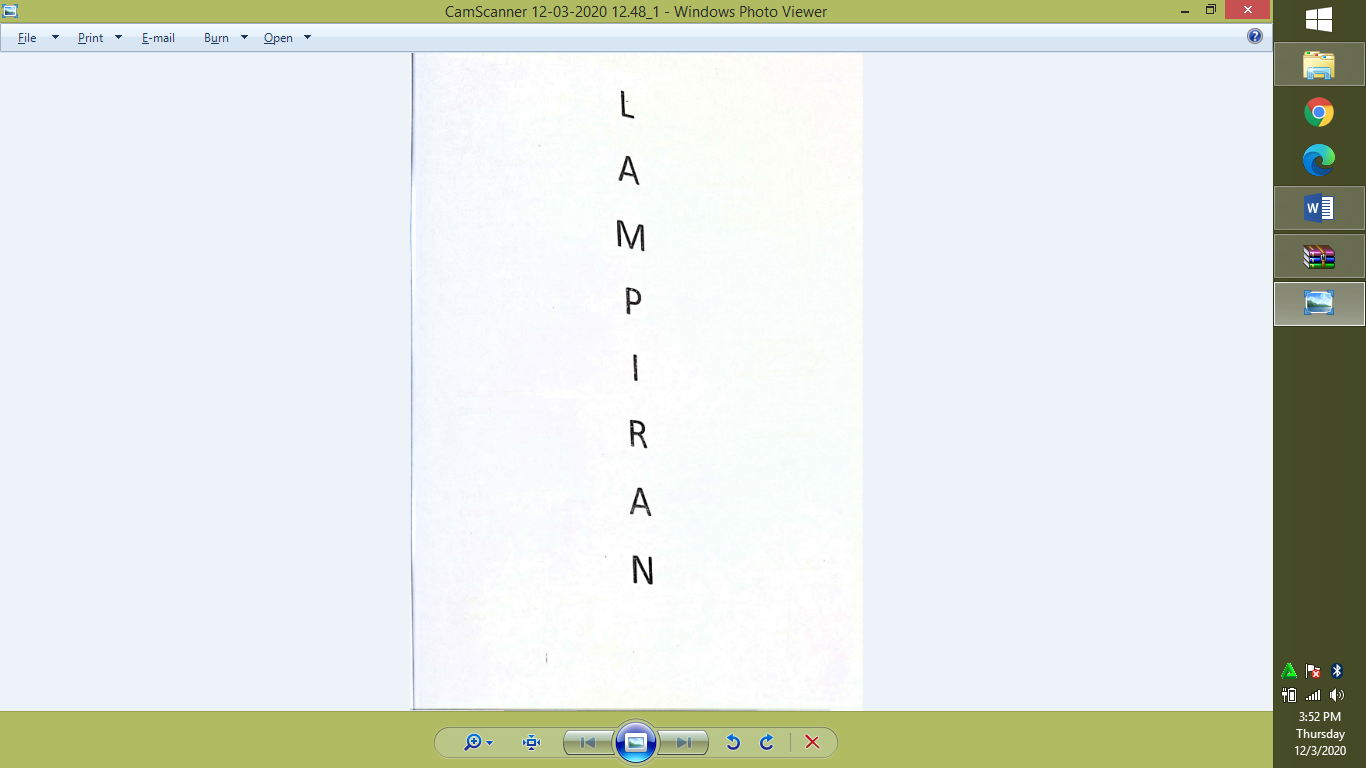 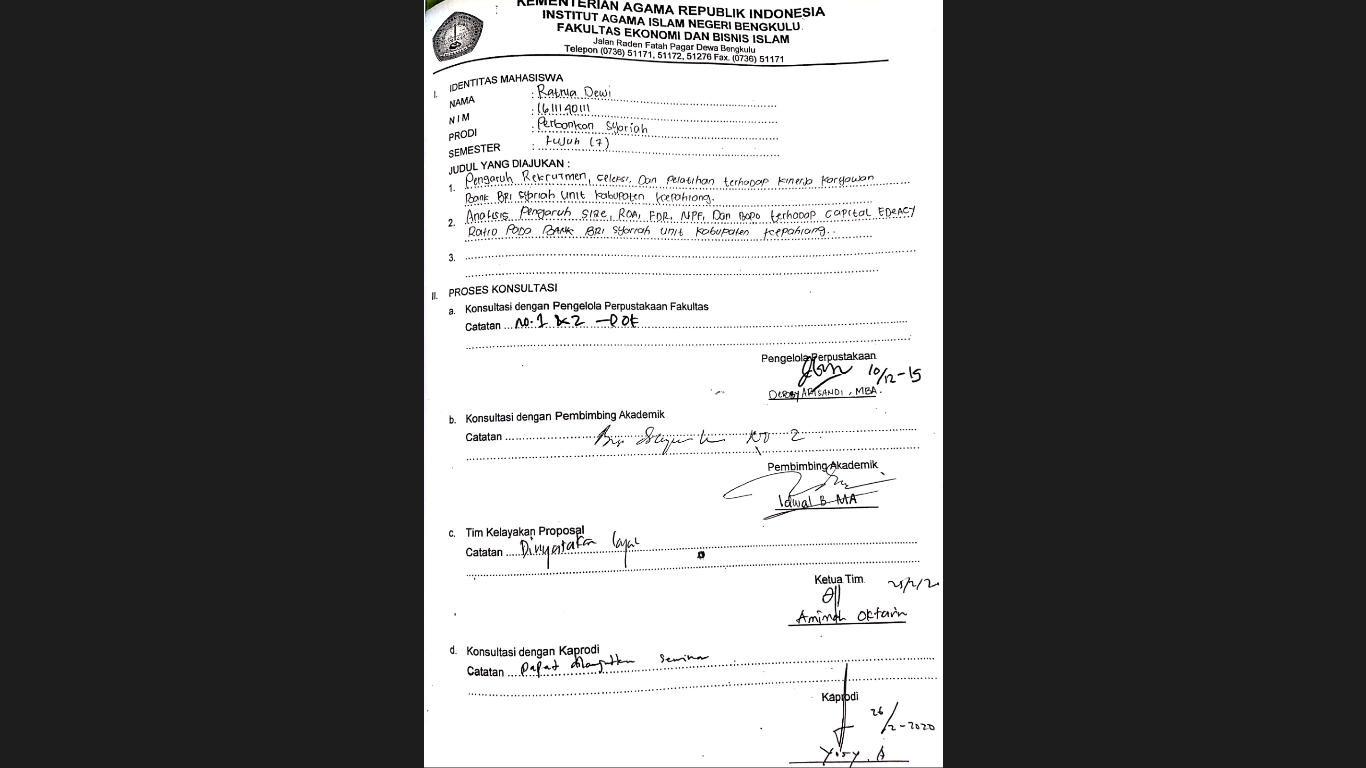 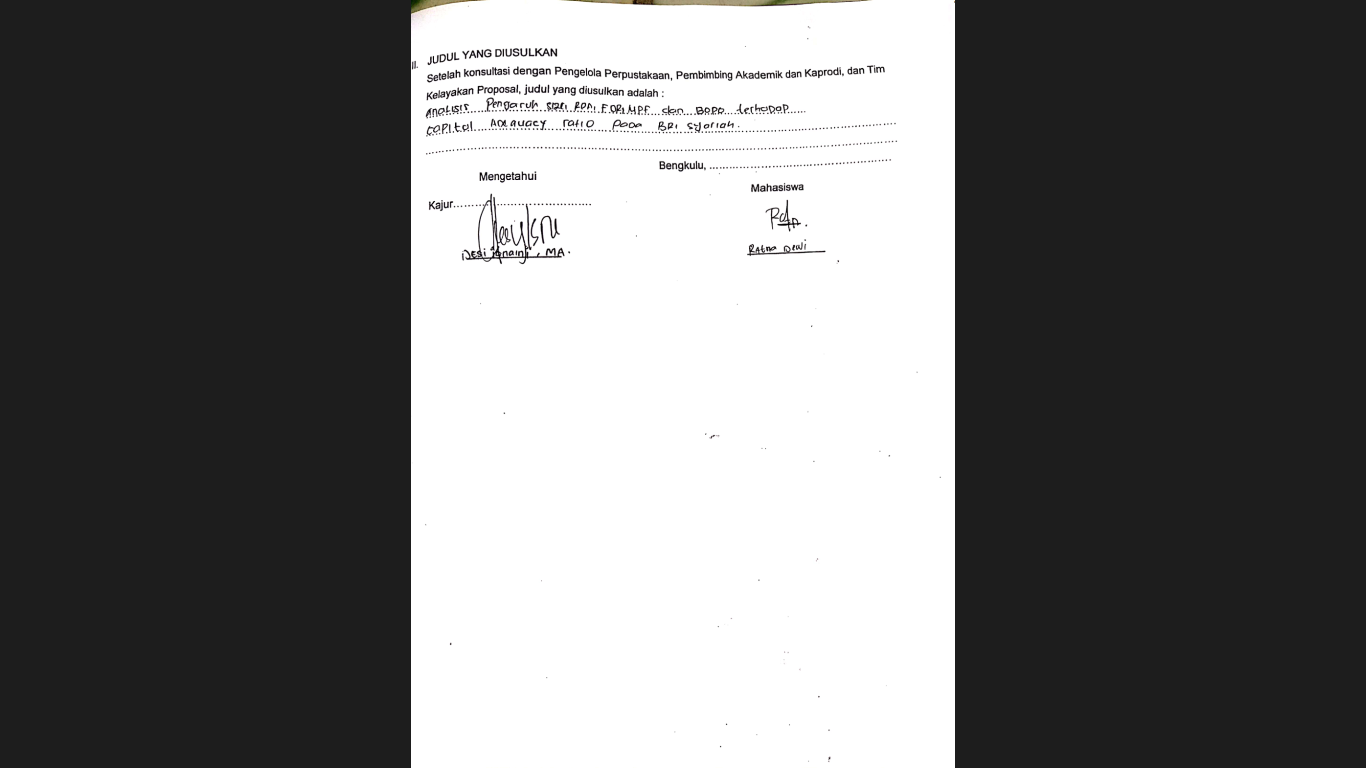 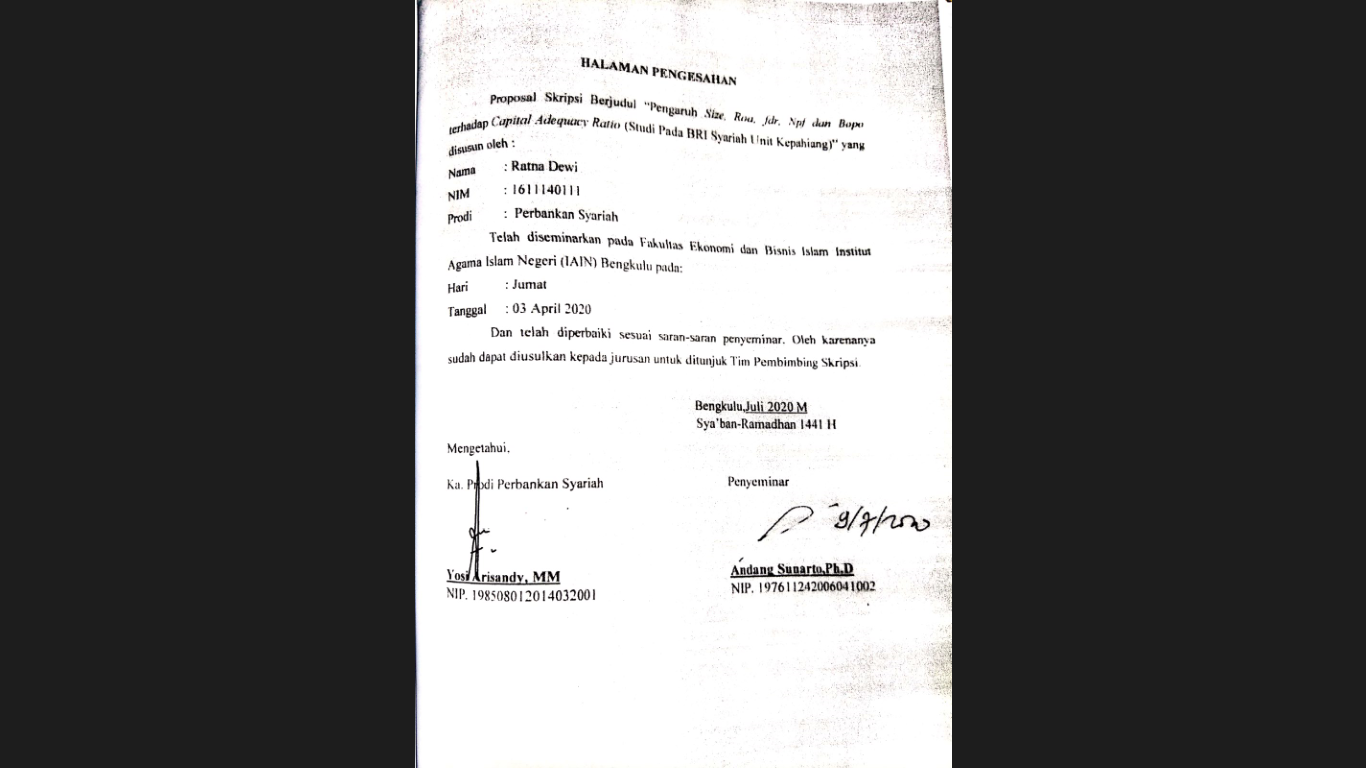 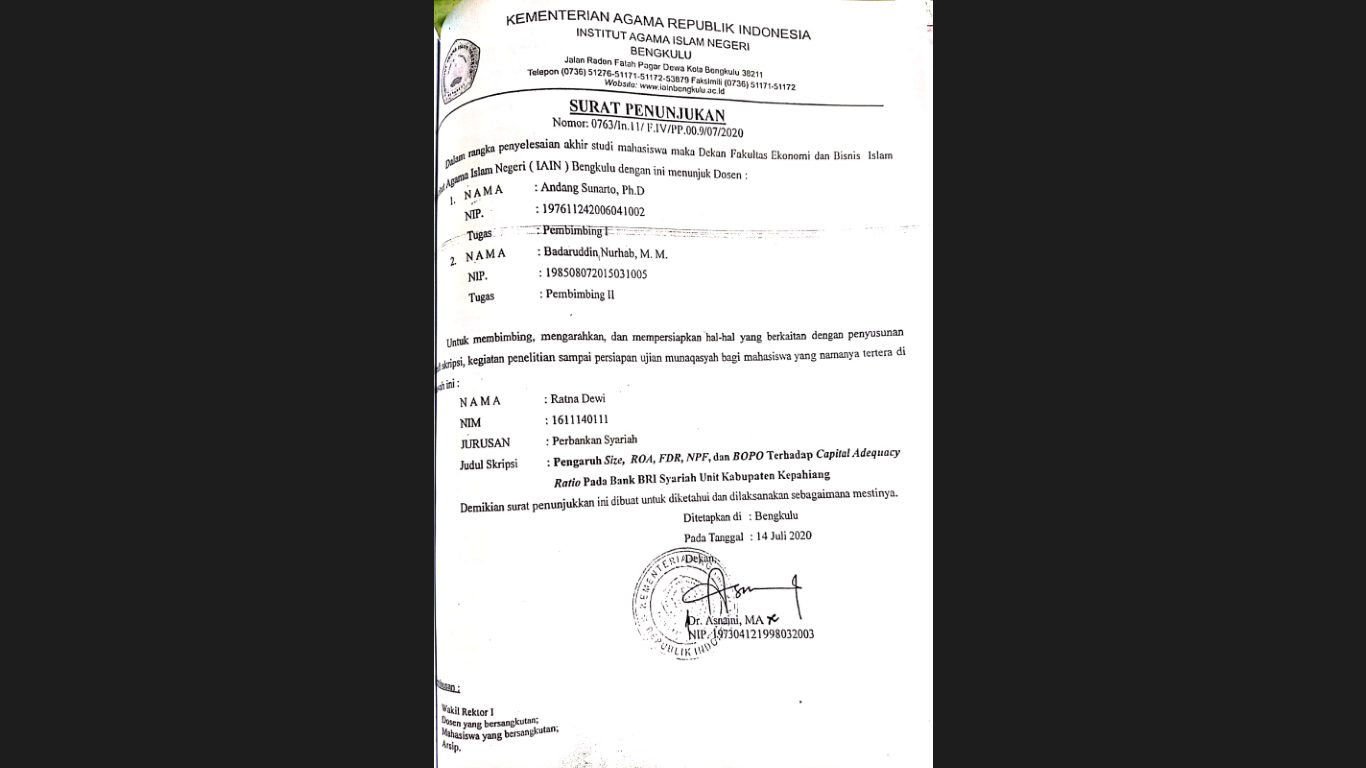 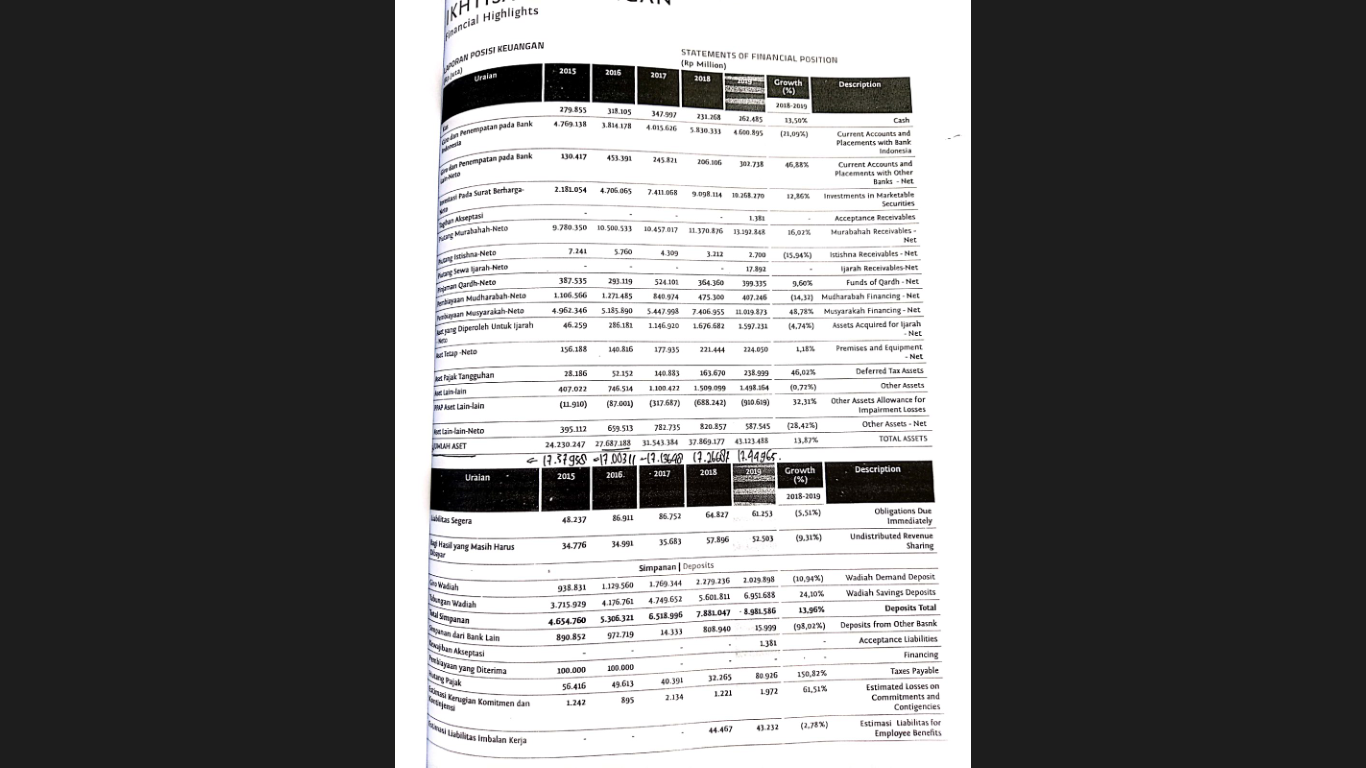 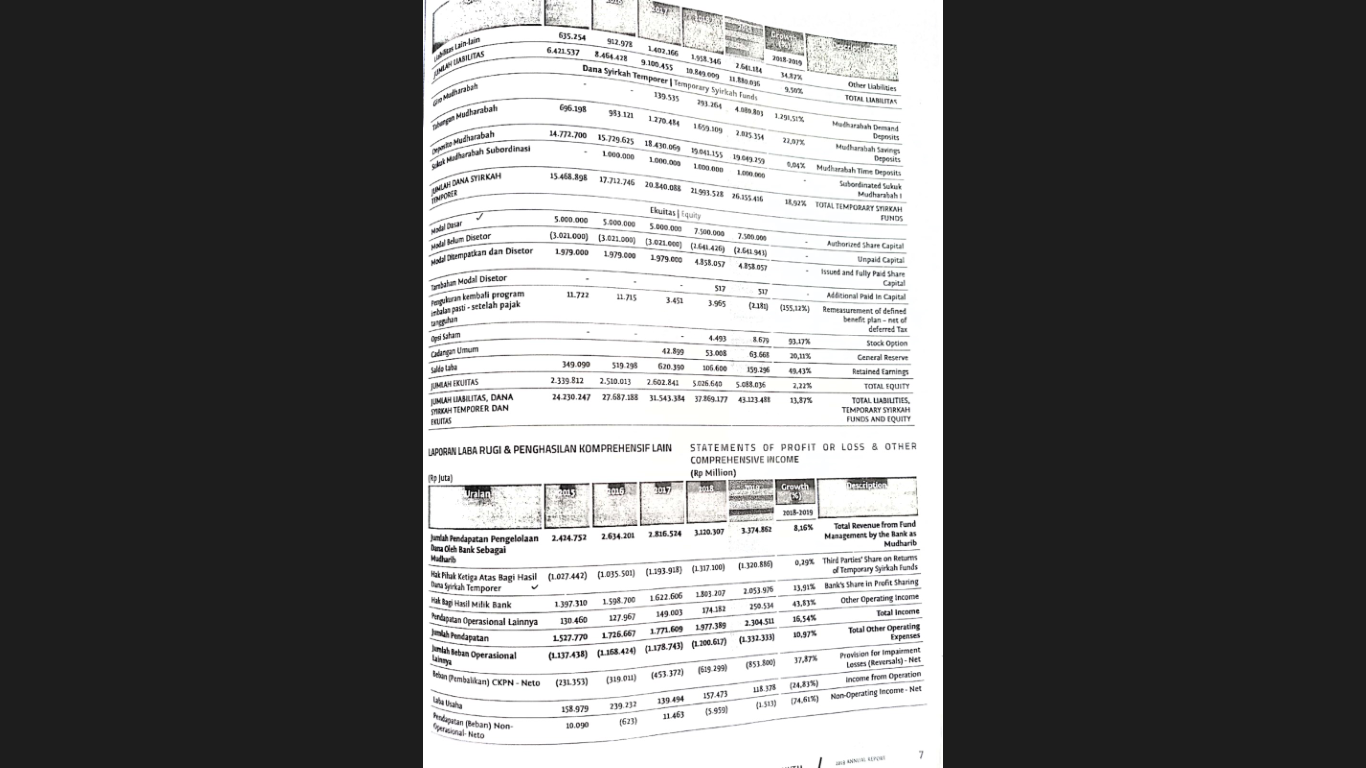 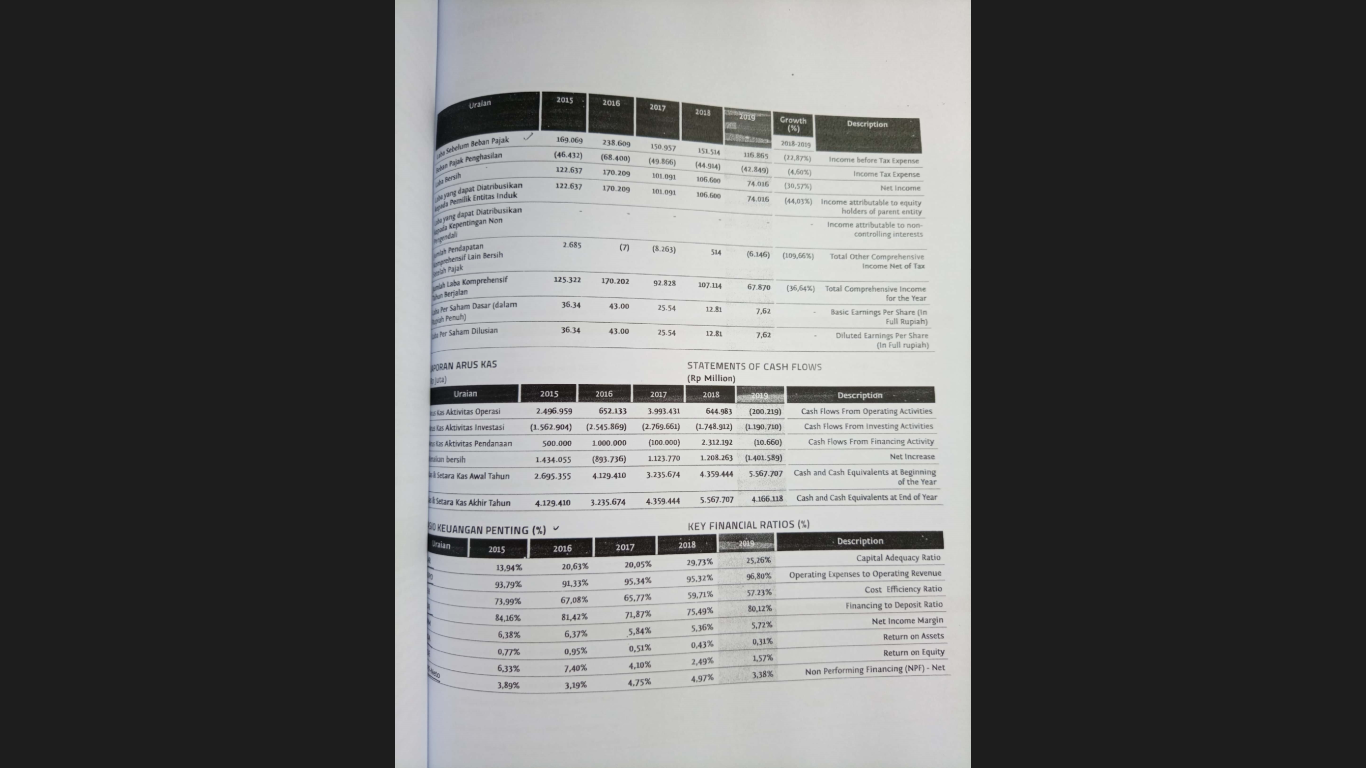 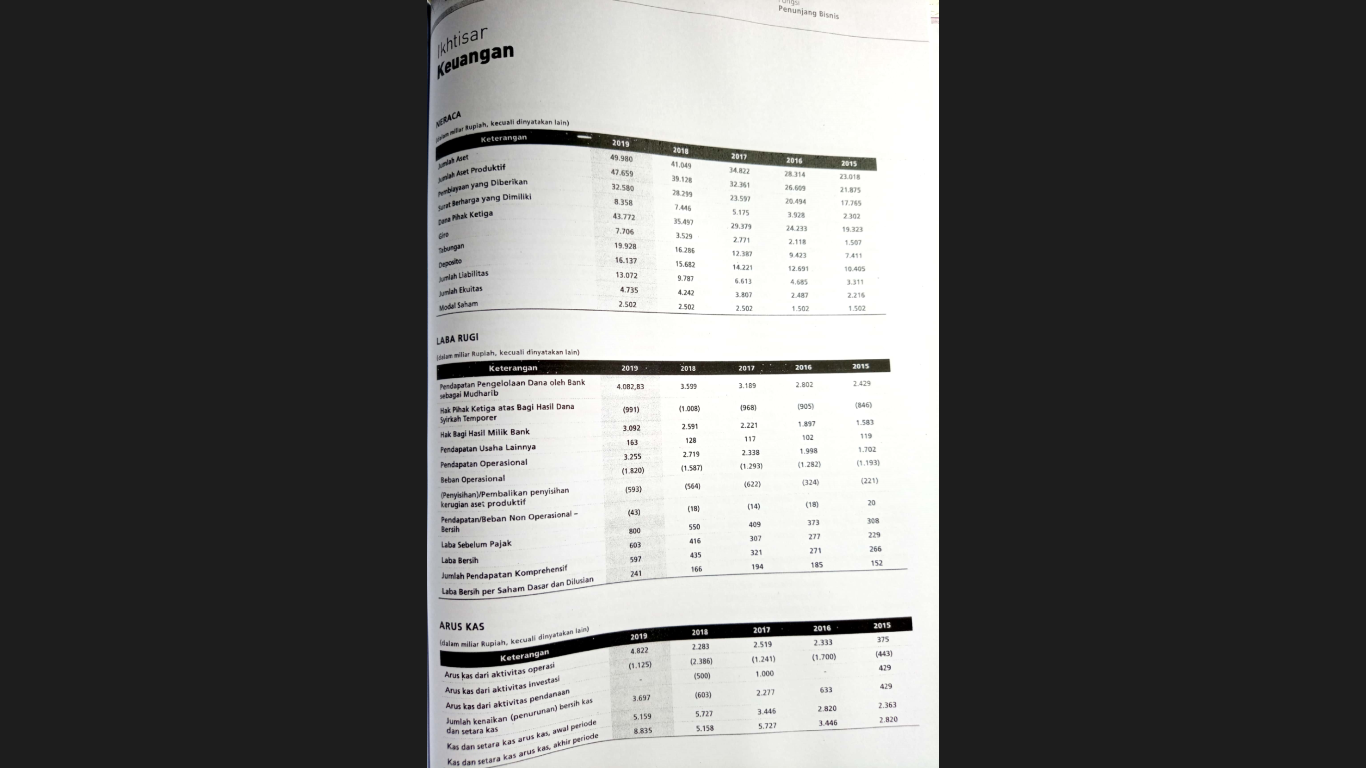 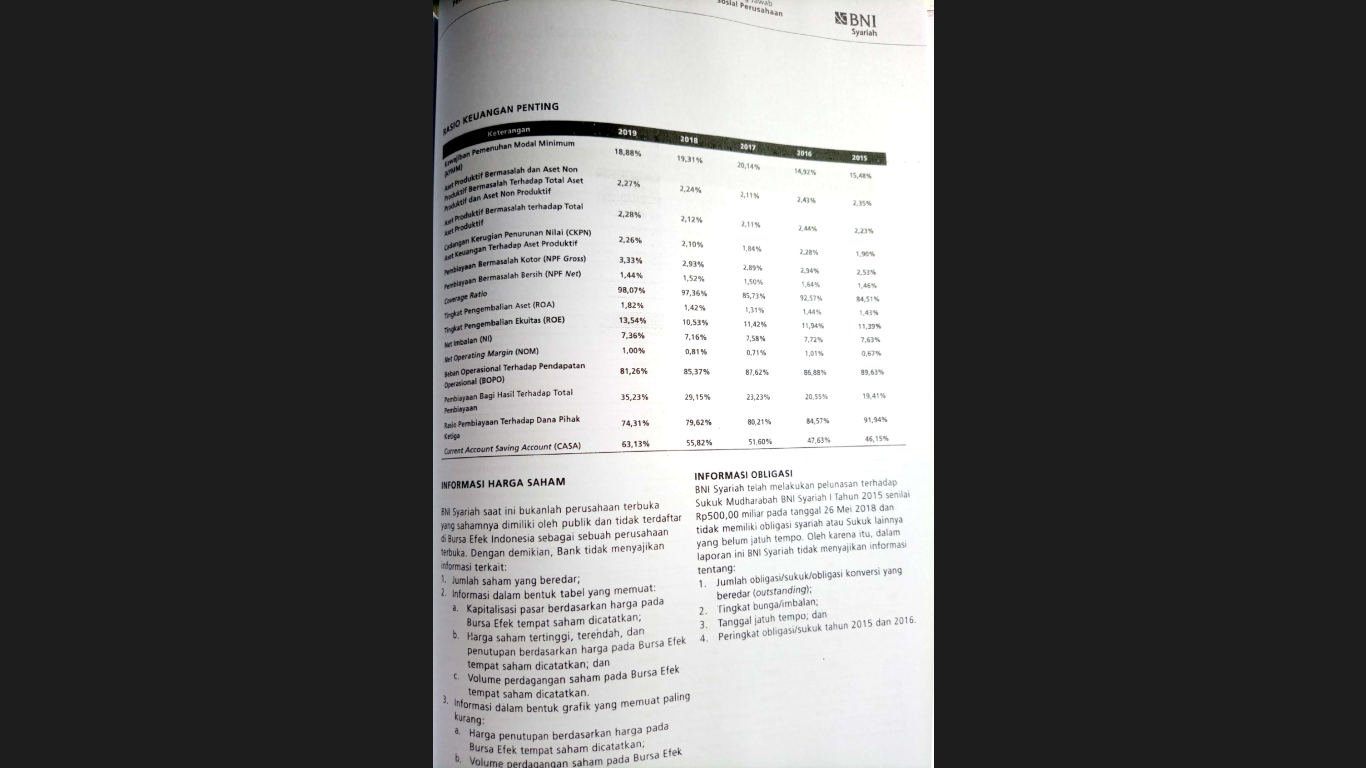 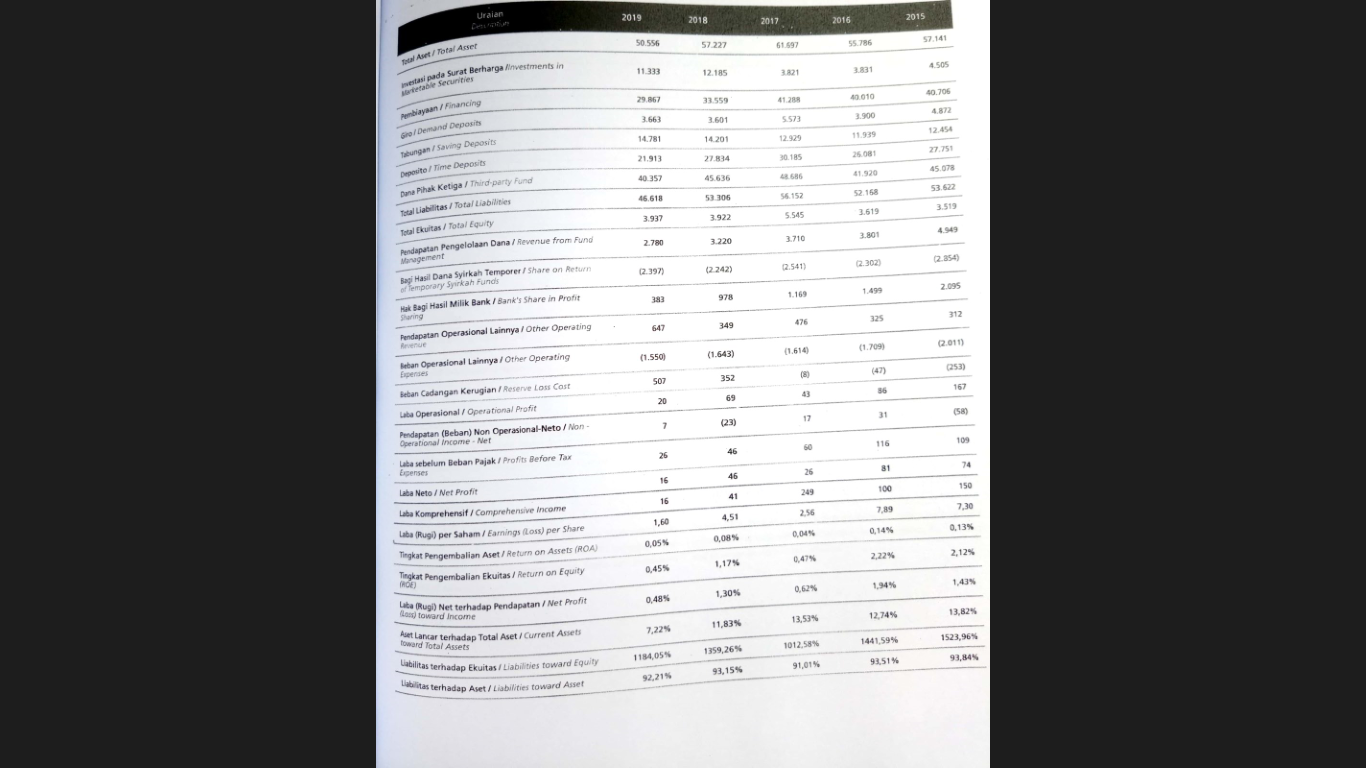 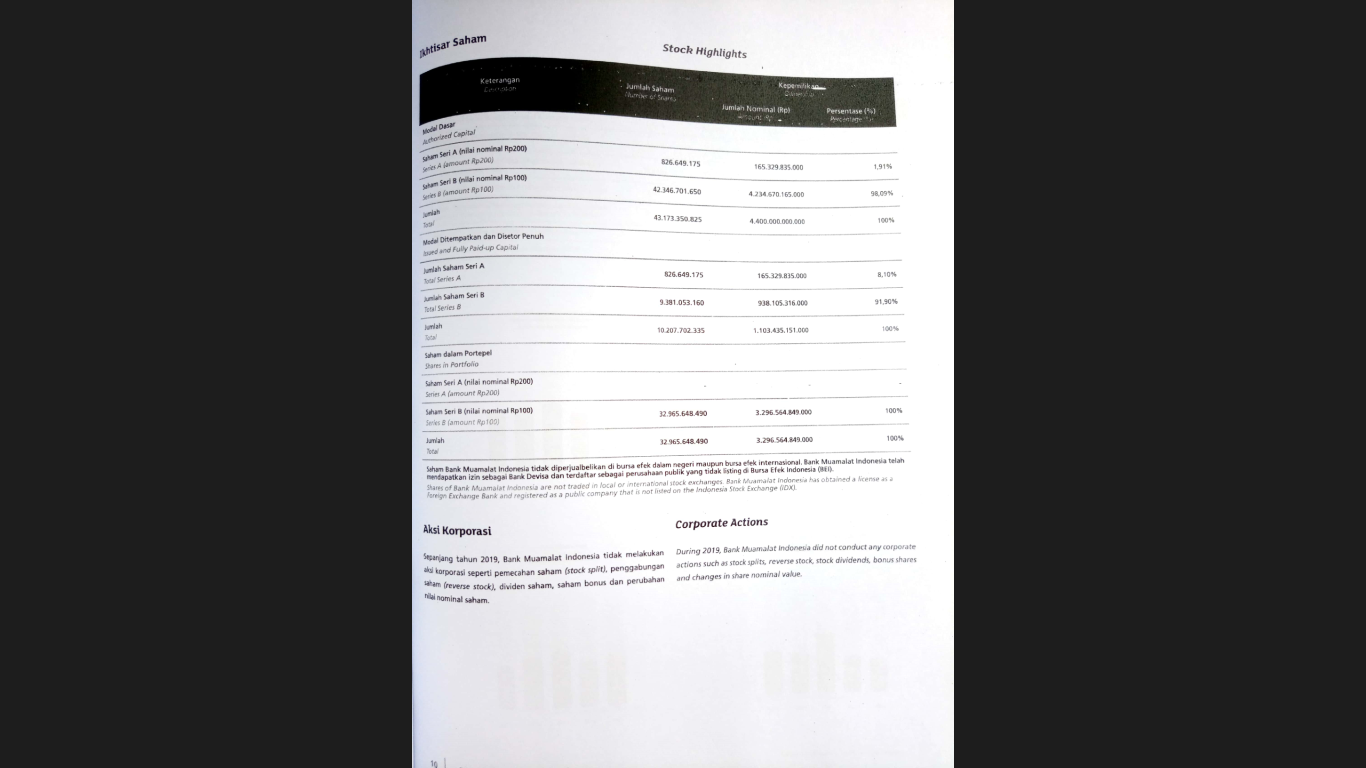 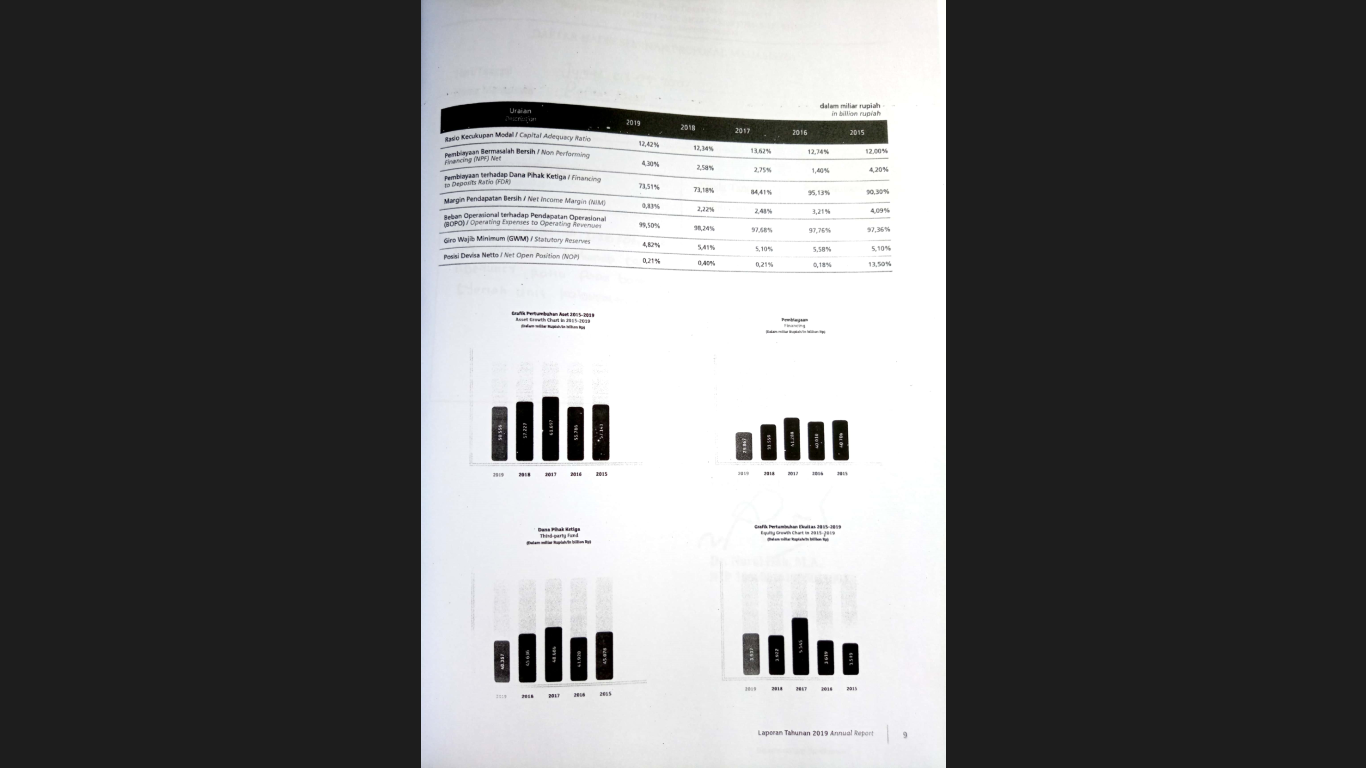 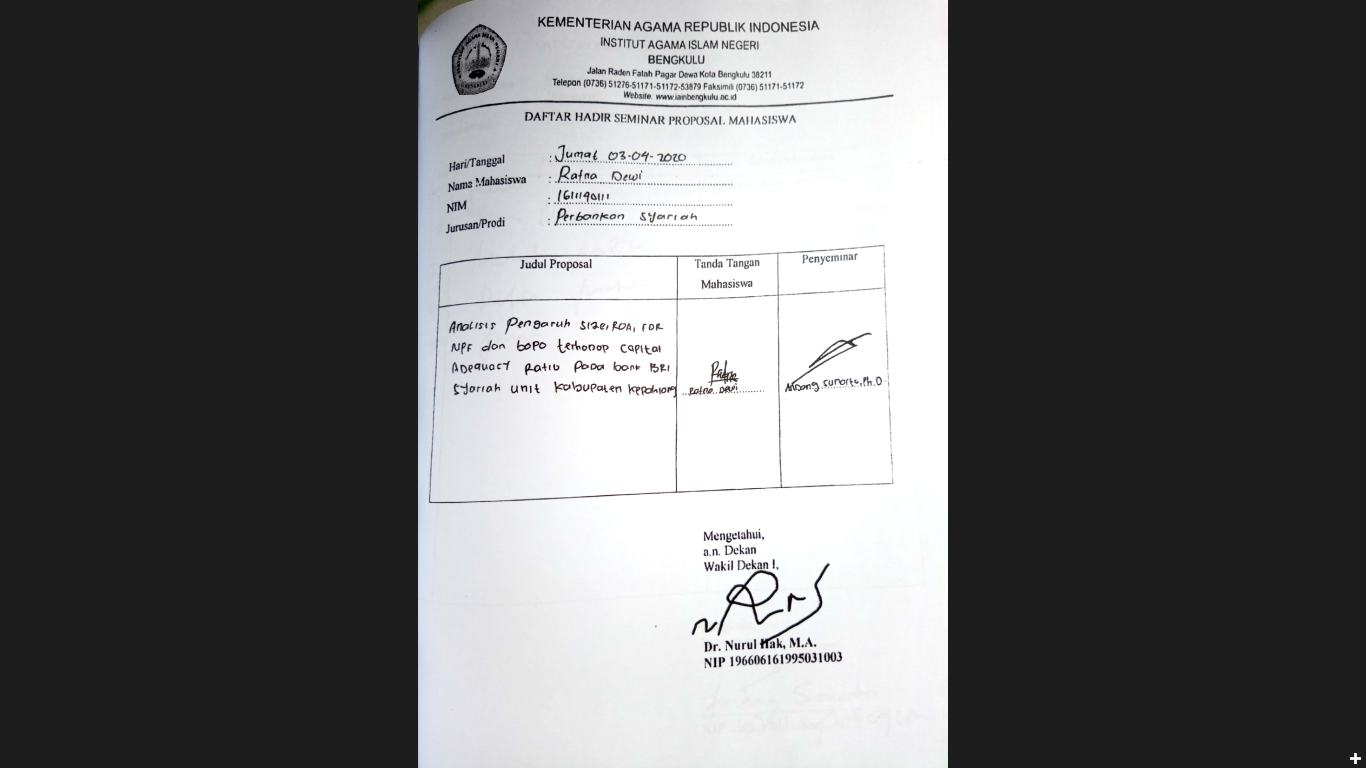 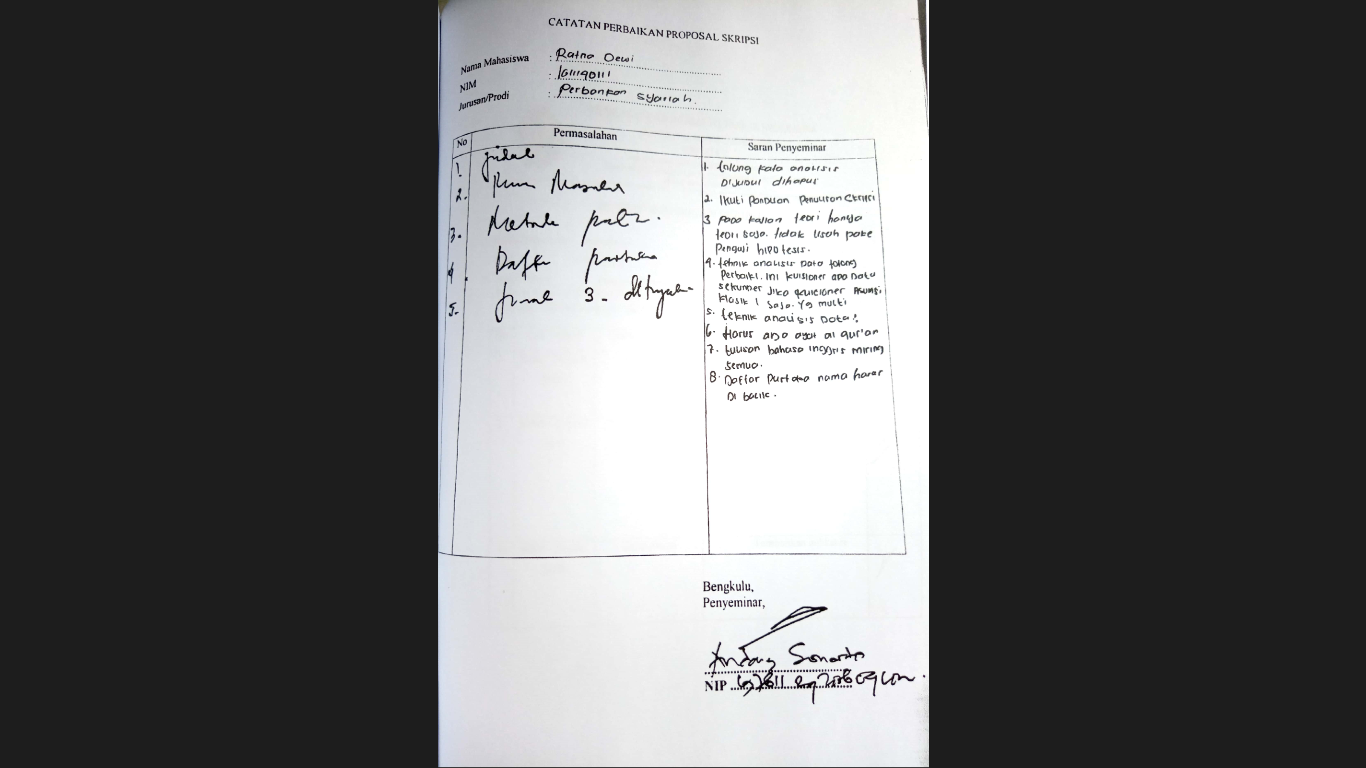 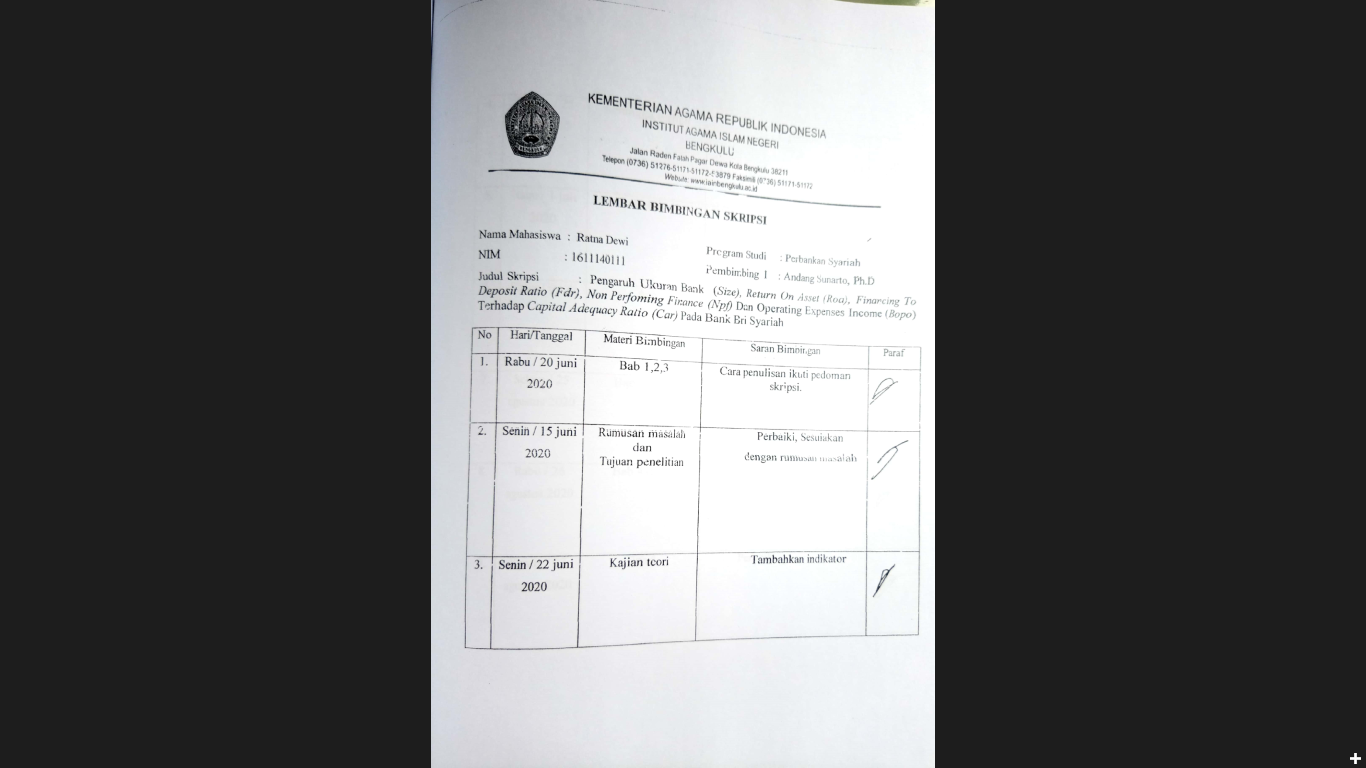 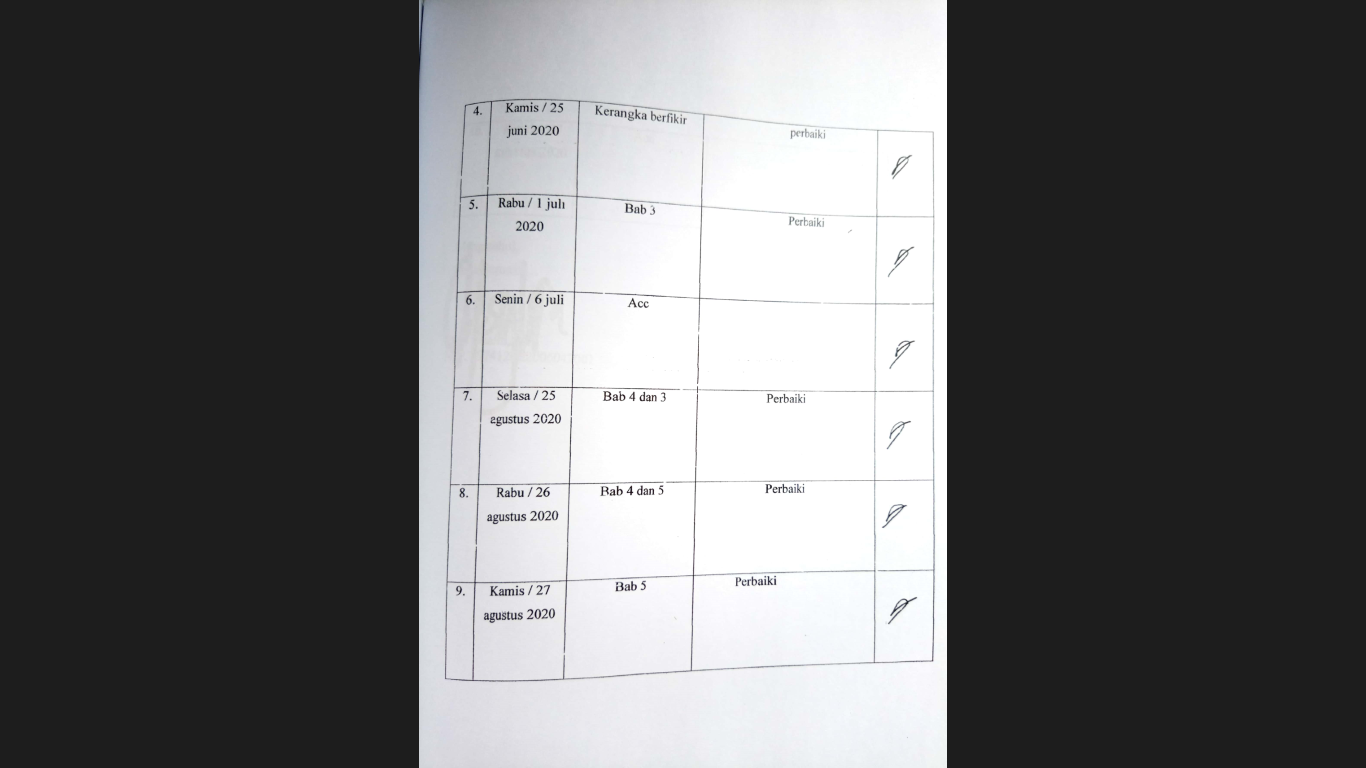 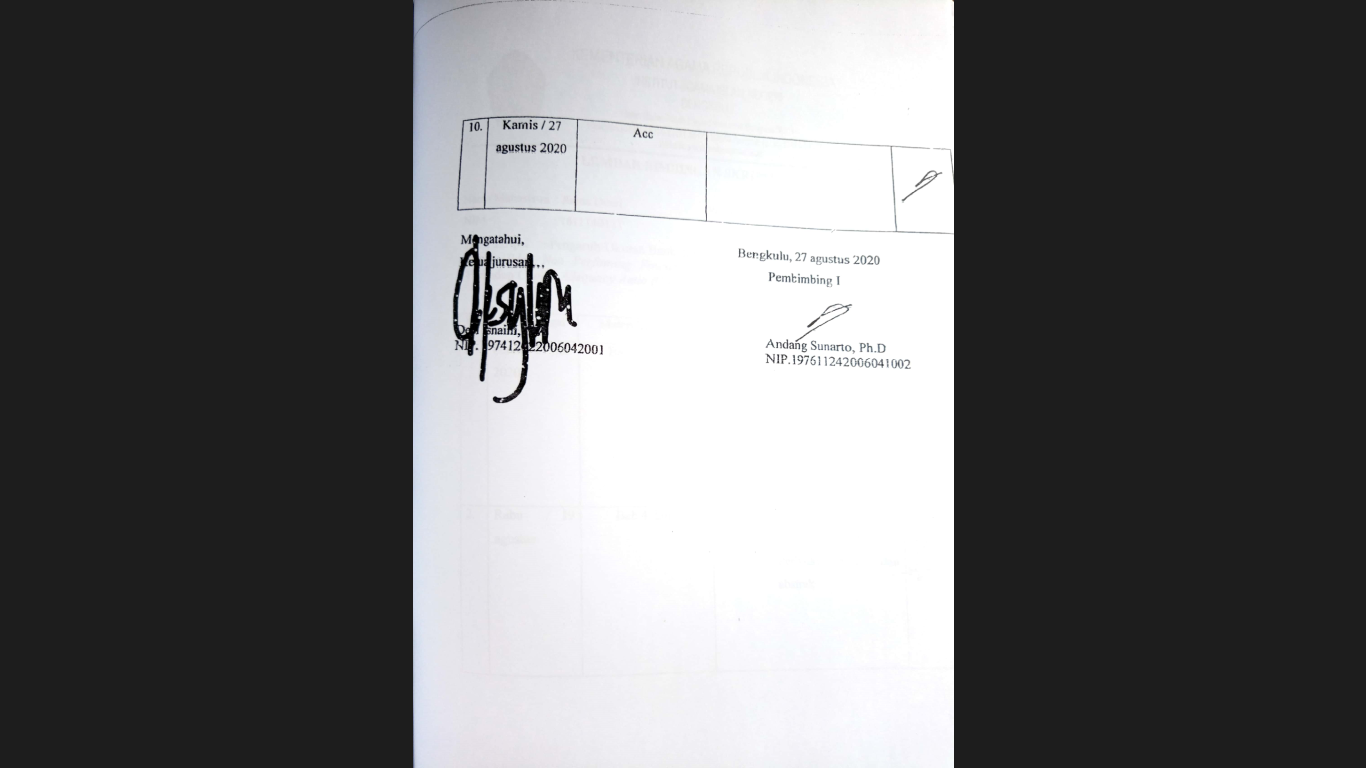 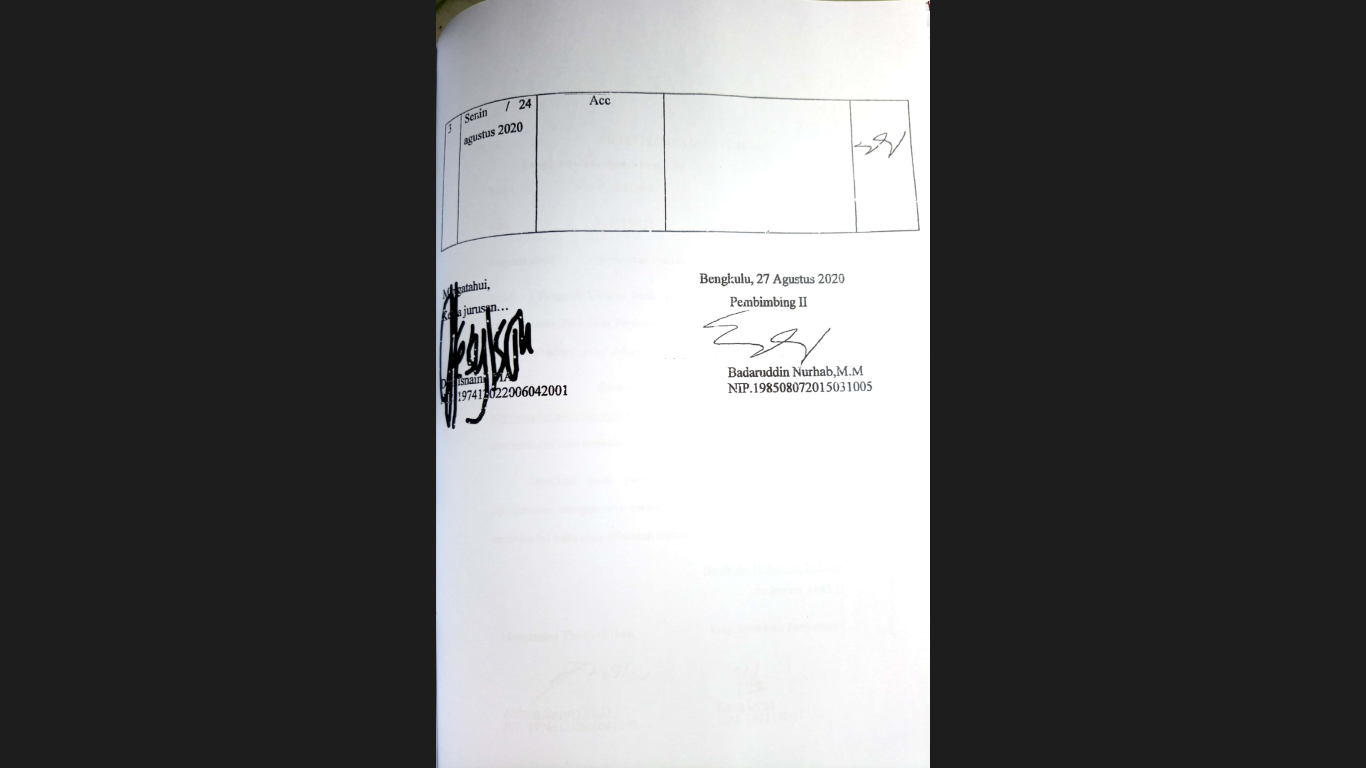 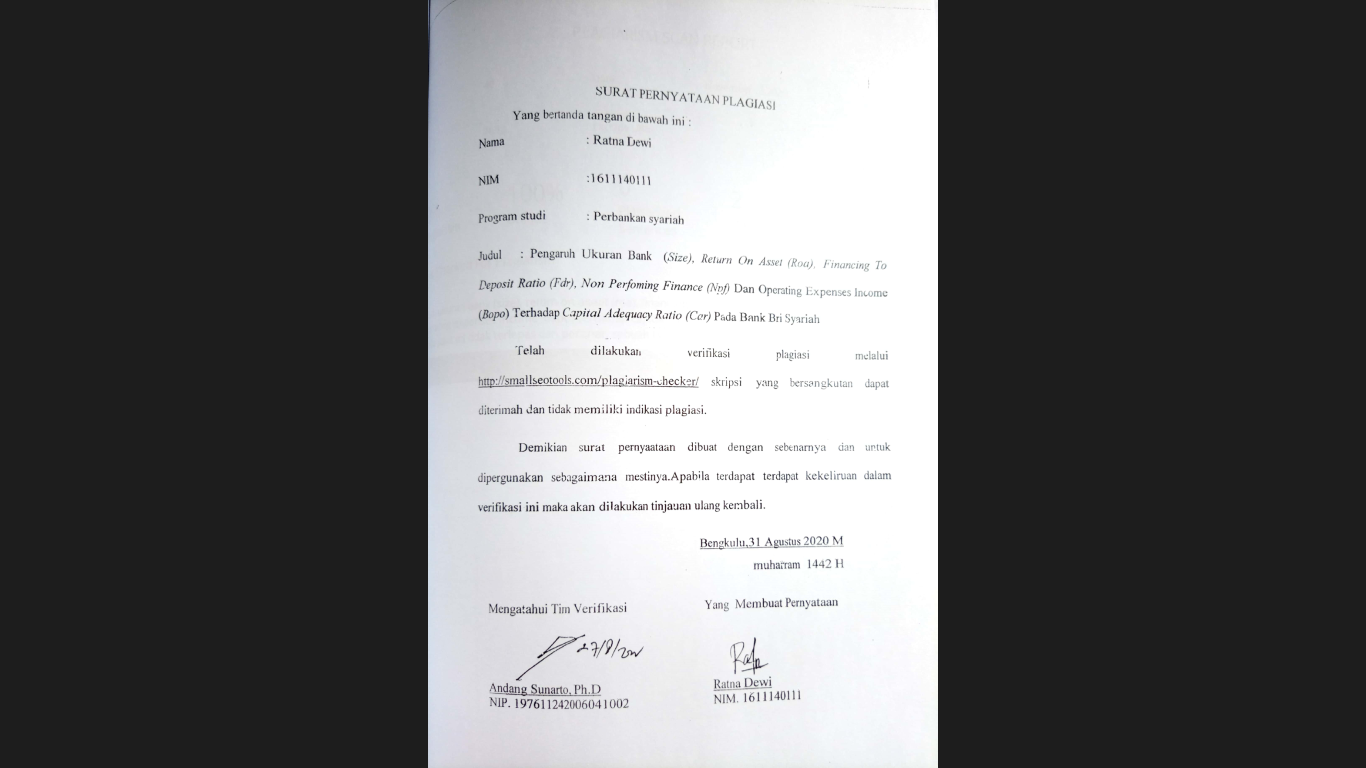 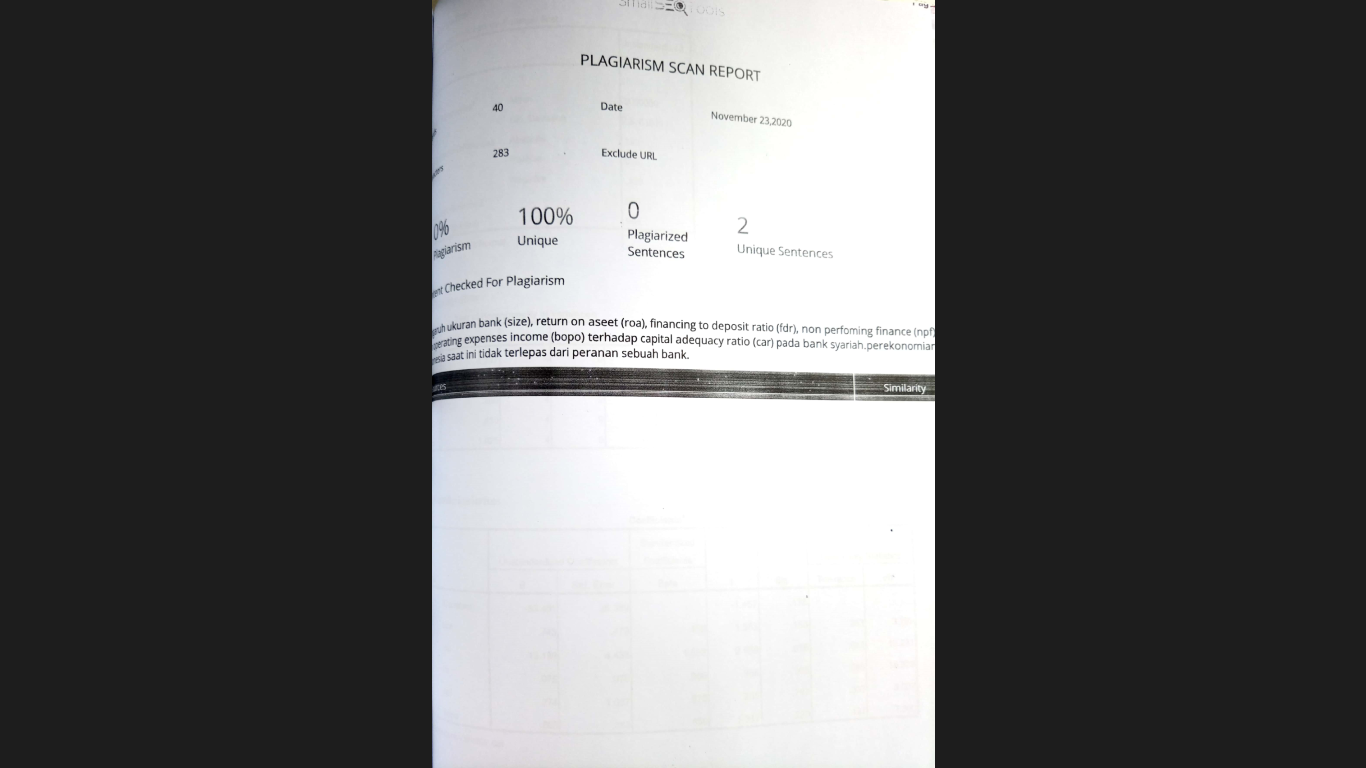 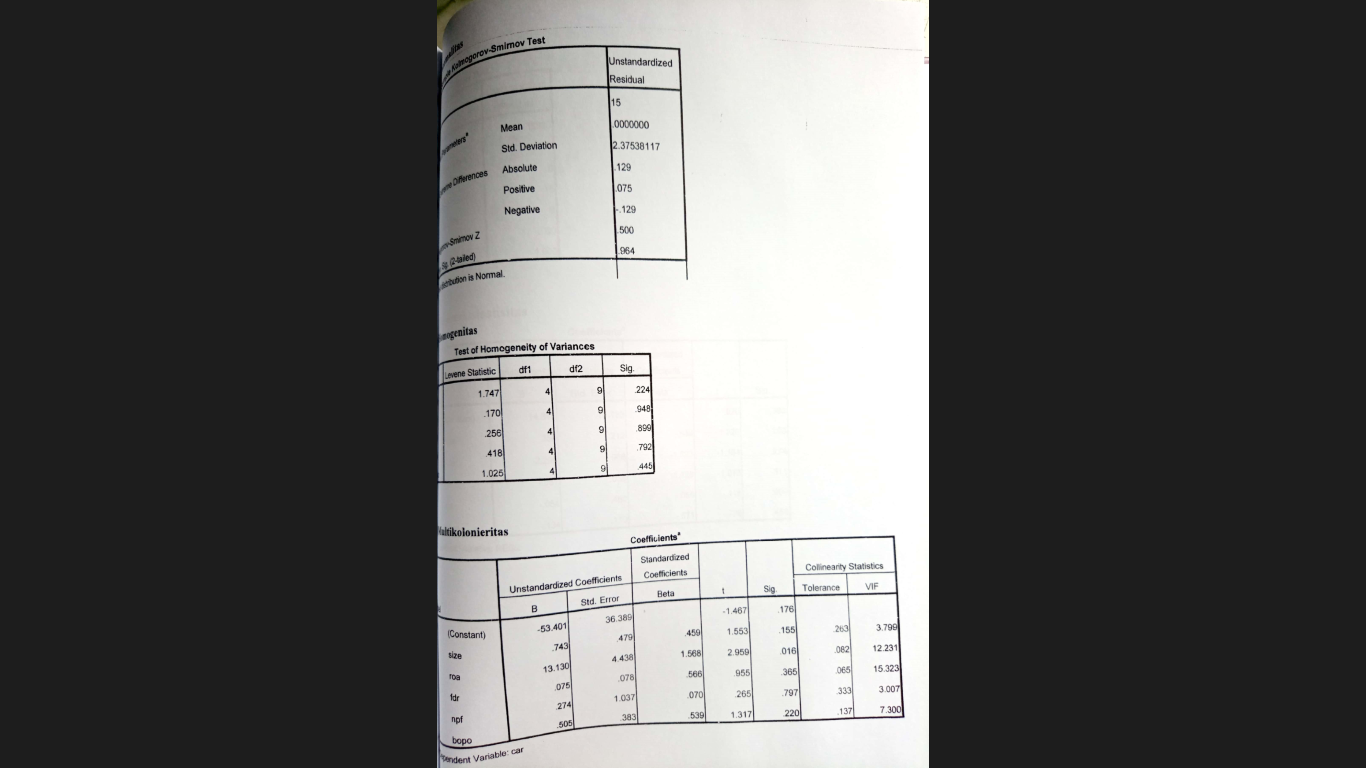 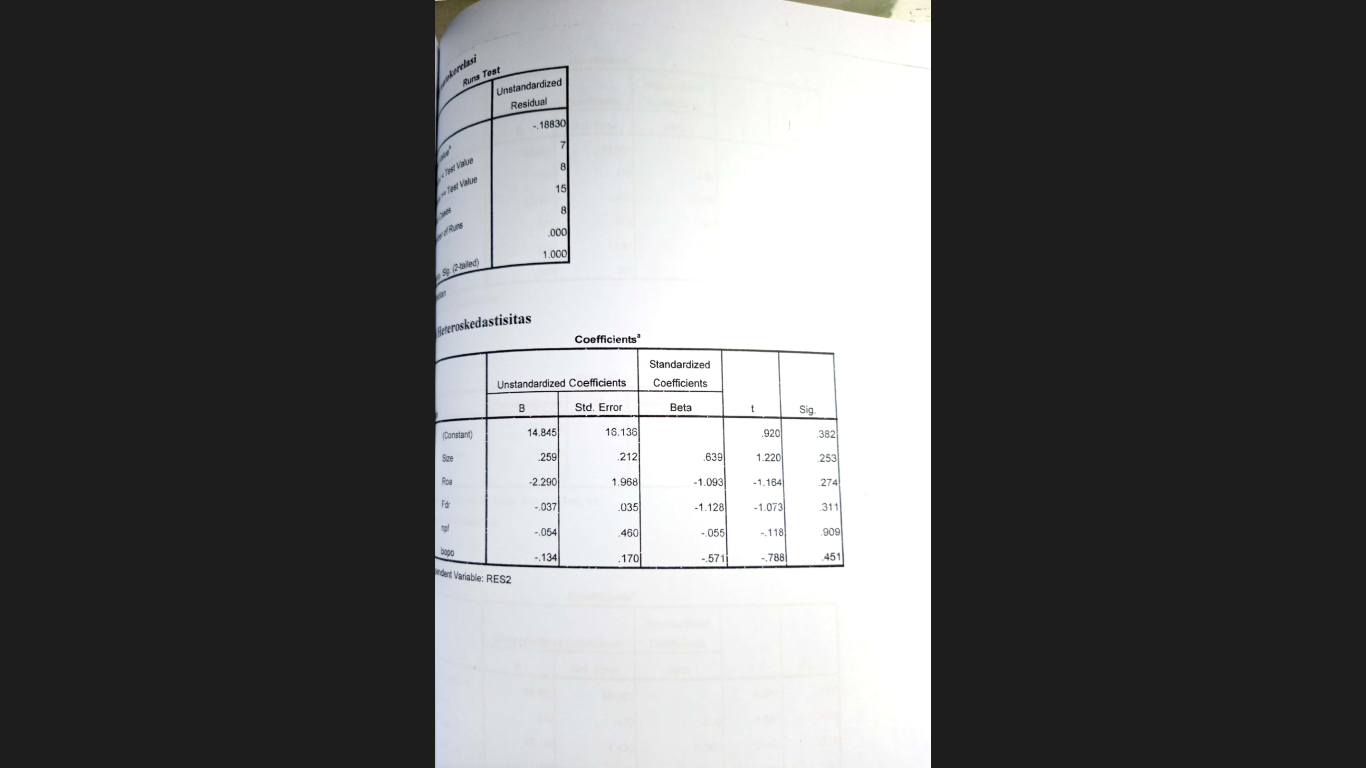 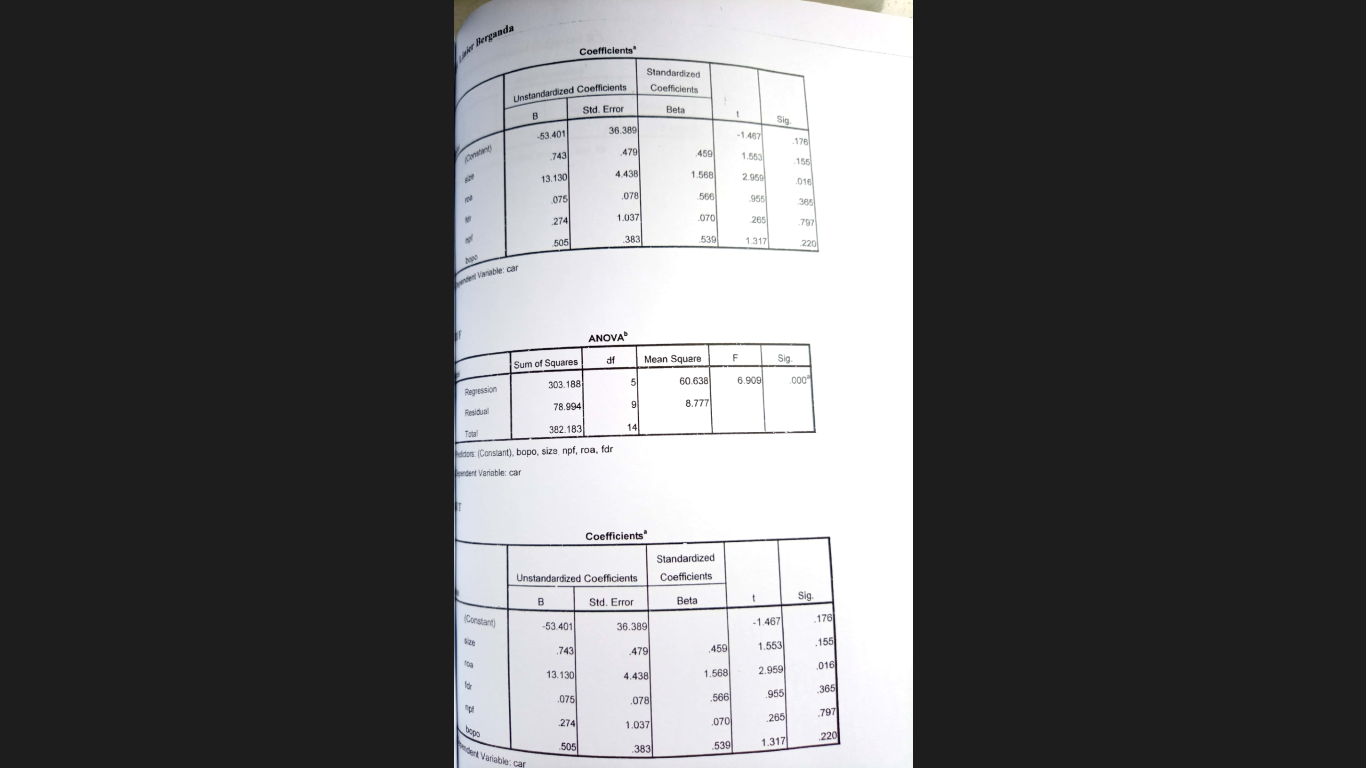 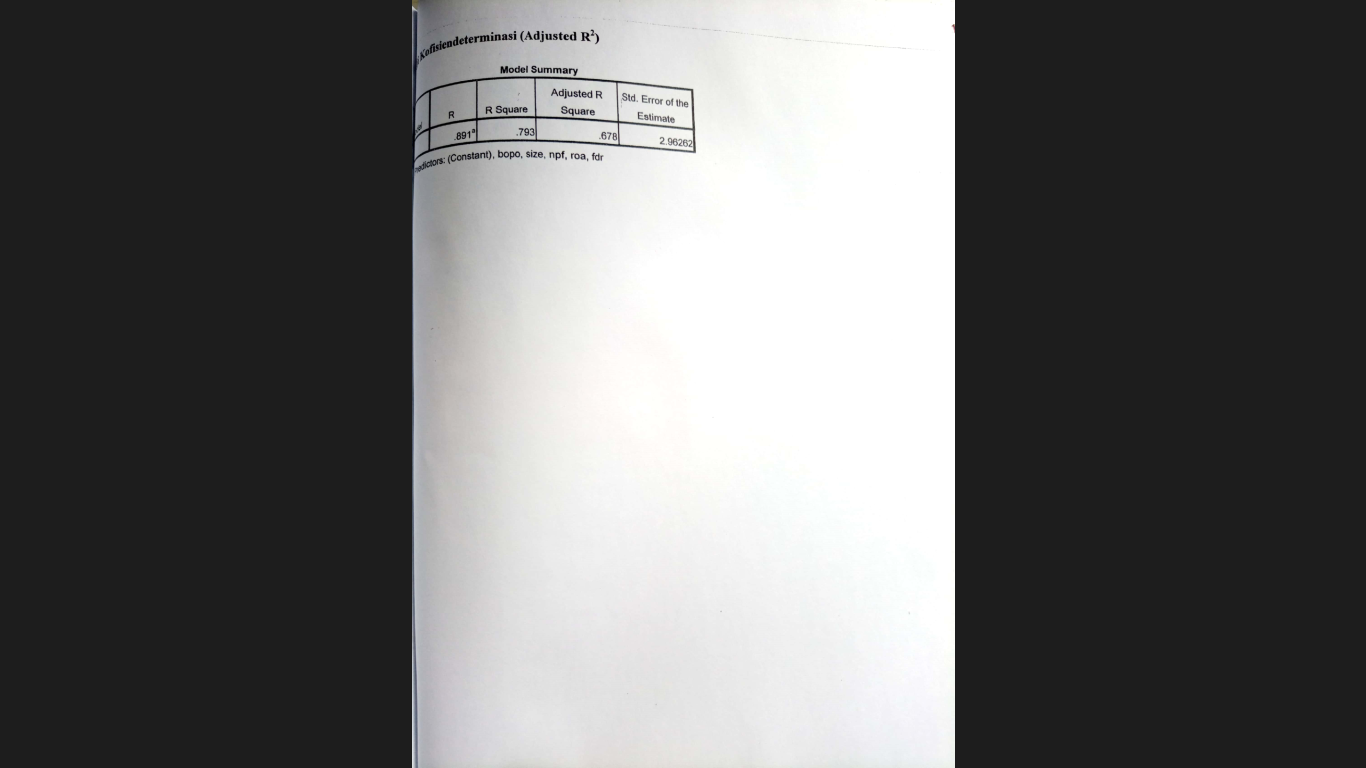 t – hitung =Koefisien regresi (bi)t – hitung = Standar deviasi (bi)One-Sample Kolmogorov-Smirnov TestOne-Sample Kolmogorov-Smirnov TestOne-Sample Kolmogorov-Smirnov TestOne-Sample Kolmogorov-Smirnov TestUnstandardized ResidualNNN15Normal ParametersaNormal ParametersaMean.0000000Normal ParametersaNormal ParametersaStd. Deviation2.37538117Most Extreme DifferencesMost Extreme DifferencesAbsolute.129Most Extreme DifferencesMost Extreme DifferencesPositive.075Most Extreme DifferencesMost Extreme DifferencesNegative-.129Kolmogorov-Smirnov ZKolmogorov-Smirnov ZKolmogorov-Smirnov Z.500Asymp. Sig. (2-tailed)Asymp. Sig. (2-tailed)Asymp. Sig. (2-tailed).964a. Test distribution is Normal.a. Test distribution is Normal.a. Test distribution is Normal.Test of Homogeneity of VariancesTest of Homogeneity of VariancesTest of Homogeneity of VariancesTest of Homogeneity of VariancesTest of Homogeneity of VariancesLevene Statisticdf1df2Sig.Size1.74749.224Roa.17049.948Fdr.25649.899Npf.41849.792Bopo1.02549.445CoefficientsaCoefficientsaCoefficientsaCoefficientsaCoefficientsaCoefficientsaCoefficientsaCoefficientsaCoefficientsaModelModelUnstandardized CoefficientsUnstandardized CoefficientsStandardized CoefficientsTSig.Collinearity StatisticsCollinearity StatisticsModelModelBStd. ErrorBetaTSig.ToleranceVIF1(Constant)-53.40136.389-1.467.1761size.743.479.4591.553.155.2633.7991roa13.1304.4381.5682.959.016.08212.2311fdr.075.078.566.955.365.06515.3231npf.2741.037.070.265.797.3333.0071bopo.505.383.5391.317.220.1377.300a. Dependent Variable: cara. Dependent Variable: cara. Dependent Variable: carRuns TestRuns TestUnstandardized ResidualTest Valuea-.18830Cases < Test Value7Cases >= Test Value8Total Cases15Number of Runs8Z.000Asymp. Sig. (2-tailed)1.000CoefficientsaCoefficientsaCoefficientsaCoefficientsaCoefficientsaCoefficientsaCoefficientsaCoefficientsaModelModelUnstandardized CoefficientsUnstandardized CoefficientsStandardized CoefficientstSig.ModelModelBStd. ErrorBetatSig.1(Constant)14.84516.136.920.3821Size.259.212.6391.220.2531Roa-2.2901.968-1.093-1.164.2741Fdr-.037.035-1.128-1.073.3111Npf-.054.460-.055-.118.9091Bopo-.134.170-.571-.788.451a. Dependent Variable: RES2a. Dependent Variable: RES2a. Dependent Variable: RES2CoefficientsaCoefficientsaCoefficientsaCoefficientsaCoefficientsaCoefficientsaCoefficientsaModelModelUnstandardized CoefficientsUnstandardized CoefficientsStandardized CoefficientsTSig.Sig.ModelModelBStd. ErrorBetaTSig.Sig.1(Constant)-53.40136.389-1.467.176.1761Size.743.479.4591.553.155.1551Roa13.1304.4381.5682.959.016.0161Fdr.075.078.566.955.365.3651Npf.2741.037.070.265.797.7971Bopo.505.383.5391.317.220.220a. Dependent Variable: cara. Dependent Variable: cara. Dependent Variable: carANOVAbANOVAbANOVAbANOVAbANOVAbANOVAbANOVAbModelModelSum of SquaresDfMean SquareFSig.1Regression303.188560.6386.909.000a1Residual78.99498.7771Total382.18314a. Predictors: (Constant), bopo, size, npf, roa, fdra. Predictors: (Constant), bopo, size, npf, roa, fdra. Predictors: (Constant), bopo, size, npf, roa, fdra. Predictors: (Constant), bopo, size, npf, roa, fdra. Predictors: (Constant), bopo, size, npf, roa, fdrb. Dependent Variable: carb. Dependent Variable: carb. Dependent Variable: carCoefficientsaCoefficientsaCoefficientsaCoefficientsaCoefficientsaCoefficientsaCoefficientsaModelModelUnstandardized CoefficientsUnstandardized CoefficientsStandardized CoefficientsTSig.ModelModelBStd. ErrorBetaTSig.1(Constant)-53.40136.389-1.467.1761Size.743.479.4591.553.1551Roa13.1304.4381.5682.959.0161Fdr.075.078.566.955.3651Npf.2741.037.070.265.7971Bopo.505.383.5391.317.220Model SummaryModel SummaryModel SummaryModel SummaryModel SummaryModelRR SquareAdjusted R SquareStd. Error of the Estimate1.891a.793.6782.96262a. Predictors: (Constant), bopo, size, npf, roa, fdra. Predictors: (Constant), bopo, size, npf, roa, fdra. Predictors: (Constant), bopo, size, npf, roa, fdra. Predictors: (Constant), bopo, size, npf, roa, fdra. Predictors: (Constant), bopo, size, npf, roa, fdr